附录：参与迫害的陕西省政法系统主要责任人及联系方式：陕西省（区号029）胡和平 省长、党组书记梁桂   常务副省长、党组副书记张道宏 副省长	庄长兴 副省长冯新柱 副省长　姜锋   副省长魏增军 副省长　陈国强 秘书长省机关事务管理局办公室 主任：赵少杰副主任：王育民    张建瑞电话：63912600人事处处长：刘党莉副处长：纪志群电话：63912630监察室主任：丑保明副主任：段彦煜电话：63912632机关党委专职副书记：王贤明电话：63912637机关纪委书记：李春革电话：63912639工会主席：郜继军电话：63912661财务管理处处长：徐凤琴副处长：胡宝堂电话：63912667后勤改革与发展指导处处长：杨天社副处长：陈淑玲电话：63912652房地产管理处副处长：王斌    白永刚电话：63912677公共机构节能管理处处长：韩宗建电话：63912673住房制度改革处处长：曲东宁电话：63912683保卫处处长：张正兵副处长：张永斌    苟建权电话：87292431陕西省纪委/监察厅
郭永平 13609298383（17年3月调走）、贺荣（17年3月至18年5月）王兴宁（18年5月至今）
龚汉江 13363993077
魏 燕 13891988228
郭润芝 13991330783
王 舸 13909296295
贠 军 13991271199
刘长楼 13909270801
高 山 13609125907
高 霄 13609203838
马希良 13772069003
沈 涛 18109185678
孙 卫 13519199038
郑 仲 13992857858
魏建国 13709191956
张小明 13609203232
康 杰 15991606699
雷晓娥 13709180788
张红岩 13992818869
李 晔 13891961969
王 峰 13991300511省国家保密局联系电话：（029）85582508
传真：（029）85582501
省公务员局联系电话：（029）87294698
传 真：（029）87294698陕西省政法委员会　邮编710006　传真（办公室）：029-87235973、029-87294811
值班室：029-87293549陕西省委政法委
祝列克 13809185168 （2017年5月已调走）杜航伟 13891823133（2017年5月至2018年7月）现任公安部副部长，庄长兴（2018年10月至今）
寇 昉 13991225788
邢解放 15809261166
王永明 13909218768
胡跃宏 13909265591
秋青山 13991013699
师建平 18802959966
程 磊 13909228596
张贵祥 13709218213
蔡朝元 13186191558姜 苏 13309289880
刘自成 13991100509
韩玉军 13991127788
冯丹利 18609287839
张克祯 13571869909
高舒娜 13087500870
王永前 13689257385
许 葵 15353493033
张文育 13096982167陕西省国家安全厅　邮编：710016
传真：029-87669227　值班室：029-876069100　办公 室：029-87669119
029-87669101　88481155
029-87669112　85249399
中共陕西省委政法委员会政治部
举报电话：029—87291017（传真）
举报信箱：jb@sxzf.gov.cn
附：当时恶党陕西省“610办公室”电话
（029）85582725
（029）85582009
（029）85582090
（029）85582519
（029）85582881
（029）85582695
传真（029）85582947
陕西省政法委副书记：刑四喜
陕西省委防范邪教办副主任（兼）、党组成员：李林峰
陕西省委610办公室主任：何少林
陕西省委政法委办公室主任：韩玉军
陕西省委防范邪教办李胜利处长已遭恶报自杀陕西省委六一零办公室邮编：710054
传真：029-85582693值班室：029-85582695办公室：029-85582977
陕西省委610办公室主任何少林
陕西省委610办副主任胡平安
陕西省委610办涉外处副主任科员苏静（女）
陕西省委防范和处理邪教问题领导小组办公室副主任科员王宁（女）
陕西省委610办公室主任：何少林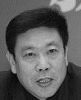 
陕西省委610办副主任胡平安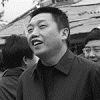 陕西省综治办
西安市雁塔路南段10号陕西省委1号综合办公楼0437号 邮编：710054
电话（传真）：（029）85589318 87294698
电话：029-87292904 87294344
传真：029-87294344
地址：西安市新城区省政府新城大院东大楼省综治办邮编：710006
电子信箱：zonghe@sxzf.gov.cn陕西省综治办综合处处长：赵广和
陕西省综治办基层处副处长：王凯华
陕西省综治办主任：高子义陕西省公安厅
单位地址：西安市未央路120号
乘车路线：乘坐600路、609路、202路、711路、723路、
509路、336路公交车雅荷花园站，向南500米。
陕西省公安厅：联系方式：029-86165555胡明朗，男，汉族，1967年5月生，湖北武汉人，陕西省政府副省长，省公安厅厅长、党委书记、督察长，省委政法委副书记，省十三届人大代表。曾岚，男，汉族，1960年12月生，福建长汀人，2015年7月，任陕西省公安厅党委副书记、常务副厅长，一级警监警衔13700290626向书茂：男，汉族，1962年2月生，陕西安康人，省公安厅党委委员、副厅长
029-86166010（内）86526826（外）　82222369 13909289066李向阳，男，汉族，1965年10月生，陕西三原人，现任陕西省公安厅党委委员、副厅长，二级警监警衔。分管经文保、治安等工作。13991861898袁忠民，男，汉族，1967年9月生，陕西勉县人，现任省公安厅党委委员、陕西省纪委派驻省公安厅纪检组组长。分管纪委、警务督察等工作。张安新，男，汉族，1961年2月出生，陕西富平人，现任陕西省公安厅党委委员、副厅长，二级警监警衔。 分管刑侦、信通等工作。18066586699公培明，男，汉族，1963年11月生，陕西延安人，现任陕西省公安厅党委委员、政治部主任，二级警监警衔。分管队伍建设、思想政治等工作。
13991306608杜清江，男，1965年8月生，河南清丰县人，现任陕西省公安厅党委委员、副厅长，二级警监警衔。分管交警、消防等工作。宋博，男，汉族，1976年12月生，安徽阜阳人，现任省公安厅党委委员、厅长助理。陕西省公安厅
杜航伟 13891823133（2017年5月已调走）、陕西省政法委书记（2017年5月至2018年7月）1984年从西南政法学院刑侦专业毕业后，进入公安部，现已任公安部副部长。胡明朗（2017年5月至今）
曾岚 13700290626
马中林 13991380088
田桦 13809188229
向书茂 13909289066
李向阳 13991861898
张安新 18066586699
公培明 13991306608
雷鸣放 13809159188
李宏文 13709129699
孟庆阳 18966920575
张小宁 13909218502
刘 伟 13891889928
薛 刚 13892861001
王卫峥 13991395088
夏琛茗 18700792606
杨建宏 13609299922
庞 龙 18291816188
刘 旭 18302955668
王 婷 13186052288陕西省公安厅国内安全保卫总队总队长 娄志刚029-86166002（内）86526488（外）　87672399
029-86166003（内）86521585（外）　82323351
029-86166006（内）86526887（外）
029-86166011（内）
029-86166009（内）86526786（外）　85515228陕西省公安厅电话
传真（办公室）：029-86165109　值班室：029-86165140
警务公开工作领导小组办公室：029-86165826；029-86165827
办公室：信访办接待室：029-86165658
政治部组教处：029-86165056
纪 委：举报、投诉电话：029-86165652、029-86165076
督察总队：投诉电话：029-87884201
治安局：值班电话：029-86166850、029-87818817
特种行业管理：029-86166857
户籍管理：029-86166899
旅游治安管理：029-86166879
保安管理：029-86166775
身份证管理：029-86279777转8102
注：值班室咨询、投诉、举报电话24小时值守；其他业务咨询、投诉和举报电话
正常工作日受理。
出入境管理局：咨询电话：029-86165286投诉电话：029-86165217
禁毒总队：禁毒咨询电话：029-86165241
缉毒举报电话：029-86165237
缉毒投诉电话：029-86165236
刑侦局：值班电话：029-86165651
“打黑、打拐”办公室：029-86165275
“两抢一盗”办公室：029-86165635
法制总队：法规科：029-86165380
执法监督科：029-86165378
劳教审批科：029-86165381
监管总队：值班电话：029—86165167（正常工作日）；
省看守所值班室电话：029—86165181（节假日）。
经侦总队：值班电话：029-86165404
科技处： 咨询、投诉、举报电话：029-86165296
交警总队：值班电话：029-87680110
车辆管理：029-87680069
事故处理：029-87680079
交通秩序：029-87680087
高速交通管理：029-83796441
网安总队：24小时值机电话：029-86165593
边防局：指挥中心值班电话：029-84328110
边检便民咨询服务电话：029-84328118、15902911132
消防局：咨询电话：029-86167516（办公室）
投诉、举报电话：029-86167539（纪委办公室）
省警校：陕西省警察学校：029-86166333（正常工作日）陕西省检察院
胡太平 15029250669
程紫平 13909216969
史建泉 18991973506
高 霄 13609203838
巩富文 13659299028
王英杰 13519188139
吕 萍 13909221122
苏继敏 13909258555
常雁翔 18202951788
赵莉萍 13991813062
张建安 18991973699
梁晓淮 13909239959
任小青 13909218305
王亚利 13609290068
杜俊新 13709136989
田正社 13709297981
孟 群 13087558137
梁 曦 18966999909
刘向东 18710862666
刘孟骐 13909182382
赵 冰 13572000566陕西省高级法院
任平 18991991168
马选 18991103555
辛宏博 18992897855
王晓刚 18991991180
邓峰彬 18991993798
冯涛 13379053131
李庆财 18991991286
赵峰豪 18991991016
刘宏斌 13359285881
阎晓秦 18991991017
田瑾 18991991258
柴伏玲 18991991020
邵馨 18991991077
王金荣 18991991061
盛维福 18991991059
张锋 13909280362
冯慧 18991992929
徐光华 13571863339
冯纪文 13891820603
吴晓军 18991991309陕西省司法厅
乌永陶 029- 87293227
侯耀军 13909282909
孔德勤 15829092999
马志强 13609159267
田萍 13892885869
麻仁伟 18802990618
贺向东 18966836678
陈刃 13909209195
张宝明 13909209367
吕维纲 13809199258
杨丕功 13991360136
李厚文 13909287962
王小桥 13991366011
方 全 13992828315
王张买 13772080864
张苏灵 13709121808
魏小娟 13309223066
王建龙 13389280655
安 凯 13572511109
张亚东 18009282830陕西女子监狱地址：陕西省西安市未央区凤城南路东段十一号 邮编：邮编710016政治处029-86246897
联系电话：029-86246896
电 话：029-86246900 029-86246945
电话：029-86246896
传真：029-86246878
咨询投诉电话：029-86246900
狱政科：029-86246945（上班时间）
刑罚科：029-86246943（上班时间）
监狱投诉和举报电话
监察室：029-86246882（上班时间）
政治处029-86246897
联系电话：029-86246896
电　话：029-86246900
029-86246880 029-86246895 029-86346990 029-86246894
029-86246883 029-86276245 029-86246879 029-86283593
029-86283302 029-86288976 029-86246897 029-86246882
029-86246889 029-86288987 029-86246900 029-86246881
029-86279623 029-86246941 029-86246901 029-86246945
029-86246943 029-86246893 029-86246944 029-86246907
029-86246884 029-86271983 029-86246942 029-86246876
029-86246902 029-86246909 029-86261859 029-86246877
驻监武警 029-86261367
驻监检察组-029-86246886
总值班室-029-86246896
传真机-029-86246878
加密传真-029-86279156
以下是部份监区号码
二分监区-029-86229420一分监区-029-86246892二分监区-029-86246891
三分监区-029-86246904四分监区-029-86246903五分监区-029-86246887
六分监区-029-86246905七分监区-029-86272759八分监区-029-86279470
九分监区-029-86272767十分监区-029-86246906十一分监区-029-86246886
13609129809　15929892262　13700225522　13572281618
陕西省女子监狱党委书记，监狱长：杜浩岳
陕西省女子监狱副监狱长：刘依林
陕西省女子监狱党委副书记、政委：曹笑丽
陕西省女子监狱党委副书记、秦星服装厂厂长：潘雯
陕西省女子监狱副监狱长：李军
陕西省女子监狱党委委员、政治处主任陈剑
王小军　陕西省女子监狱副调研员
雷晓蓉　女　陕西省女子监狱供销科科长
张文侠　女　陕西省女子监狱五监区监区长
李文侠　女　陕西省女子监狱六监区教导员
赵　娟　女　陕西省女子监狱监区一支部书记
陕西省女子监狱狱警 候继周　李江玲　贾茜
陕西省女子监狱监察室主任：杨绍华
陕西省女子监狱马监狱长及教育科科长：陈锋
陕西省女子监狱教育改造科科长：杨瑾（女）
陕西省女子监狱第十三监区队长：梁习玲（女）
陕西省女子监狱五监区副监区长：杨苏敏（女）40岁
陕西省女子监狱二分监区指导员：雷晓荣（女）
陕西省女子监狱十分监区指导员：魏尘（女）
陕西省女子监狱政治处副主任：韩美丽（女）13679120830
陕西省女子监狱刑罚执行科科长：刘依林（女）
陕西省女子监狱政治处主任科员：侯继周
陕西省女子监狱五分监区指导员：宋光华（女）
陕西省女子监狱三分监区指导员：张文格（女）
秦星服装厂
地址：陕西省西安市未央区方新村女监路
邮编：710016
陕西省女子监狱党委副书记、秦星服装厂厂长：潘雯
秦星服装厂副厂长赵静
劳动改造科科长赵娟
销售负责人：潘女士 厂长
联系电话：029-86246902
传真：029-86229420
陕西省秦星服装厂
公司地址 ：陕西省西安市汉城南路
电话 ：86-029-86246902
电话：029 -86246876 传真：029-86246876
联系人 ：薛小平 （总经理）
手机 ：013700225533
E-mail：86246876@qq.com
陕西秦星服饰有限责任公司
秦星服饰有限公司副经理潘雯
联系人：潘女士
电话：029-86246902
传真：029-86229420
地址：陕西省西安市未央区方新村女监路女子监狱
邮编：710016
陕西省监狱管理局
电话：029-87316318 邮箱：wzgl@sxjyw.gov.cn
地址：陕西省西安市莲湖区青年路175号 邮编：710003
传真：029--87316333　值班室：029--87342474　办公室：029--87316868
4.信访接待办事咨询电话：029-87316868
5.狱务公开电话：029-87311696
6.投诉举报电话：029-87317575
党委书记　029--87315688副局长　029--87316198
029--87316099
029--87317070
029--87316161
029--87316731
029—87318945
陕西省监狱管理局
地址：西安市莲湖区青年路175号 邮编：710003
电话：029-87342474
高　涛，男，1966年3月生，汉族，厅党组成员、局党委书记、局长，负责全面工作
张　东，男，1957年12月生，局党委副书记、政委，分管局政治部、机关党委、离退休人员服务管理所、工会工委
张敏忠，男，1960年10月，汉族，局党委副书记、益秦集团公司总经理，主持益秦集团公司全面工作，分管公司财务处、人力资源处
辛海波，男， 1962年7月生，汉族，局党委委员、副政委，分管狱政管理处、生活卫生处、狱内侦查处
柳万立，男，1963年7月生，汉族，局党委委员、副局长，分管刑罚执行处、教育改造处
李西平，男，1962年7月生，汉族，局党委委员、政治部主任，负责局政治部工作，分管警务督察支队工作
聂建宏，男，1962年3月生，汉族，局党委委员、总会计师，分管财务装备处、信息化工作管理处
韦进泉，男，1960年1月生，汉族，局党委委员、副局长，分管规划基建处、罪犯改造研究所
孙飞熊，男，1963年3月生，汉族，局党委委员、副局长，分管局办公室、劳动改造协调处，按规定兼任何家塔煤矿管委会主任或副主任
郭兆平，男，1960年2月生，汉族，局党委委员、纪委书记，负责纪检监察工作，分管局监察室
姚立国，男，汉族局党委委员、益秦集团公司副总经理，分管公司发展规划处、安全监督处
陕西省益秦集团
地址：西安市青年路175号
邮编：710003
电话：029-87341959
传真：029-87341959
下属公司
陕西省渭南锅炉厂
陕西秦星服饰有限责任公司
陕西省益秦集团上畛子农牧业有限责任公司
陕西省新安中心医院
陕西省司法厅
单位地址：青年路111号止园饭店 邮编710006
乘车路线：12路 102路 103路 506路 10路 235路 702路 莲湖公园下
传真029-87293224　值班室029-87292073　办公室029-87292063
陕西省司法厅领导陕西省司法厅
联系电话（传真）：029-87293917，029-87293946。
通信地址：陕西省西安市莲湖区青年路111号省司法厅。
电子邮箱：sftjcc@gov.cn。
王永明　男，汉族，1962年1月出生，陕西富平人，陕西省司法厅党组书记、厅长兼省监狱管理局第一政委。
麻仁伟　男，汉族，1964年12月生，甘肃庆阳人，现任陕西省司法厅党组成员、副厅长。
丁小军　男，汉族，1963年4月出生，陕西淳化人，现任陕西省司法厅副厅长、民革陕西省委员会副主任、省政协常委。
陈刃　男，汉族，1961年2月生，浙江龙游人，现任陕西省司法厅党组成员、政治（警务）部主任。
师建平　男，汉族，1964年12月生，河南镇平人，现任陕西省司法厅党组成员、副厅长。
高涛　男，汉族，1966年3月出生，陕西渭南人，厅党组成员、局党委书记、局长。
李艾平　男，汉族，1964年5月生，陕西神木人，现任陕西司法厅党组成员、副厅长。
苏斌　男，汉族，1968年6月生，河南鄢陵人，现任陕西省司法厅党组成员、省纪委驻厅纪检组组长。
张宝明　男，汉族，1959年4月生，陕西潼关人，现任陕西省司法厅副巡视员。
李建军　男，汉族，生于1960年8月，甘肃秦安人，现任陕西省司法厅副巡视员。
陕西省司法厅机构设置
监督电话：029-87290538、029-87293222。
省司法厅设9个内设机构和政治（警务）部、省戒毒管理局。
（一）办公室主　任：李厚文　联系电话：029-87292063
（二）法制宣传处处　长：任　颖　联系电话：029-87293970
（三）律师公证管理处处长：郝茂成　联系电话：029-87293958
（四）法律援助工作处处长：马异文　联系电话：029-87293265
（五）基层工作指导处处长：华文胜　联系电话：029-87291815
（六）社区矫正管理处处长：李　瑞　联系电话：029-87294144
（七）司法鉴定管理处处长：马晓燕　联系电话：029-87293226
（八）法制研究处处　长：何礼红　联系电话：029-87290064
（九）计财装备处处　长：田永康　联系电话：029-87292070
政治（警务）部（副厅级）
1.组织干部处处　长：唐锡明　联系电话：029-87293819
2.教育培训处处　长：梁　鹏　联系电话：029-87294077
3.离退休人员服务管理处处长：王左青　联系电话：029-87291792
机关党委专职副书记：张久鑫　联系电话：029-87292069
驻厅纪检组 副 组 长：刘建鹏 联系电话：029-87293221
警务督察处处　长：王小桥　联系电话：029-87293860
省戒毒管理局机构设置
（一）政治部主　任：尚　武　联系电话：029-87348782
（二）办公室主　任：王文光　联系电话：029-87338358
（三）戒毒管理处处长：吉少兵　联系电话：029-87338371
（四）教育矫治处处长：贺文娟　联系电话：029-87317178
（五）习艺生活卫生处处长：梁文奇 联系电话：029-87330622
（六）计划财务装备处处长：张卫建 联系电话：029-87319374
机关党委书　记：杨晓明　联系电话：029-87317104
监察室主　任：第五政　联系电话：029-87317068
陕西省司法厅政治（警务）部教育培训处
梁鹏　主持教育培训处全面工作029-87294077
王小健　分管宣传教育工作，029-87293998
李小社　负责教育培训工作029-87290620
陈东　负责国家司法考试管理工作、内勤029-87293398
贺凯　负责司法考试调转档案工作，029-87290801
陕西省司法厅社区矫正管理处
李　瑞　主持社区矫正管理处全面工作029-87294144
刘哲辉　分管社区矫正综合工作029-87290067
郑晓莉　负责社区矫正刑罚执行工作029-87291707
惠　扬　负责社区矫正定位平台管理、029-87293948
慕朋雨　负责内勤、029-87293948
陕西省司法厅基层工作指导处
华文胜　主持基层工作指导处全面工作 029-87291815
高智顺　分管基层法律服务工作029-87293943
关卫国　负责人民调解工作029-87292078
李榜勇　负责司法所建设工作029-87293946
高　巍　负责人民陪审员、029-87293917
陕西省司法厅法律援助工作处
马异文　主持法律援助工作处全面工作029-87293265
王　辉　分管法律援助管理工作029-87294304
贾建梅　负责法律援助工作029-87290623
苗雪艳　负责法律援助工作029-87290623
朱兆兵　负责法律援助工作029-87294827
029-87293217 87033969
029-87293218 84316733
029- 87293229 82222983
陕西省司法厅
1 办公室詹光军 029-87292063 办公场所及网上公开 029- 87292074 87293216
2 法制宣传处 柳润河 029-87293970
3 律师管理处 李 瑞 029-87293959
4 公证管理处 马志强 029-87293958
5 基层工作处 陈 刃 029-87292075
6 法规教育处 卢建昌 029-87294144
7 司法鉴定工作管理处 武文宽 029-87293226
8 计划装备处 苏特星 029-87291815
9 政治警务部组干处 田建文 029-87293213
10 政治警务部宣教处 种贵兴 029-87291148
11 省国家司法考试办公室 李西平 029-87294077
12 机关党委 钟京辉 029- 87292069
13 监察室 史俊琦 029-87293221
14 离退休人员管理处 李希民 029-87291792
15 省法律援助中心 鱼安刚 029-87458960
16 省劳教工作管理局 杜 平 029-87319822
17 省监狱管理局 董毓全 029-87318945西安渭南监狱地址：
陕西省渭南市临渭区乐天大街118号
邮编：714000、电话：0913-2065127刘玉武　陕西省渭南监狱党委委员、书记、监狱长
李宝安　党委副书记、企业厂长
刘伟杰　党委副书记企业厂长
马周平　党委副书记、政委
李状林　纪委书记
张荣　渭南监狱副监狱长
李文生　渭南监狱刑罚执行科科长
李鹏琦　陕西省渭南监狱党委委员政治处主任
齐颖明　陕西省渭南监狱调研员　0913-2065398 13892339819
杨新民　陕西省渭南监狱副监狱长
单忠林　监狱教育科科长
雷　烽　男　陕西省渭南监狱第一监区党支部书记
梁红宾　男　陕西省渭南监狱第十三监区党支部书记
袁海东　男　陕西省渭南监狱第五监区监区长
任普学　男　陕西省渭南监狱第十一监区监区长
陕西省渭南监狱狱警 李东　孙争强　王龙强　吴尚铬　许芝萍　野明东渭南监狱总机：0913--2065007
政治处：0913--2065361
教育科：0913--2065338
渭南监狱：0913-2065291
0913-2065389
0913-2065398
0913-2065393
0913-2065395
0913-2065233
0913-2065316
0913-2065460
0913-2065380
0913-2065366
0913-2065389 0913-2065459 0913-2065470 0913-2065398
0913-2065387 0913-2065072 0913-2065393 0913-2065365
0913-2065395 0913-2065466 0913-2065176 0913-2065233
0913-2065256 0913-2065301 0913-2065467 0913-2065468
0913-2065465 0913-2065073
陕西省渭南监狱监察室主任科员：杜超美
陕西省渭南监狱政治处科员：张卫萍（女）
陕西省渭南监狱九分监区副主任科员：杨光明
陕西省渭南监狱十四分监区科员：张增恩
陕西省渭南监狱党委委员、政治处主任：李状林
陕西省渭南监狱十一分监区副指导员：野明东陕西省渭南监狱党委副书记、锅炉厂厂长：刘伟杰
陕西省渭南监狱锅炉厂销售科长：王永锋
陕西省渭南监狱锅炉厂副厂长：孙路
陕西省渭南监狱锅炉厂厂办主任：李九位
电话：0913-2065381 0913-2065262
传真：0913-2065381
厂长：0913-2065286
销售科长：0913-2065262
厂办：0913-2065457
地址：渭南市乐天大街东段118号
邮编：714000
邮箱：[email protected]陕西省渭南监狱锅炉厂销售网络
销售网络 经理 手机 邮箱
1安康汉中 朱纪福 13060301167 [email protected]
2西安南 郭渭塬 13519109983 13571333432 [email protected]
3西安北 薛拥军 13709138683 [email protected]
4商洛 张新彦 13571335252 [email protected]
5天水定西 赵战旗 13891322381 [email protected]
6渭南南 杨渭红 13891321088 [email protected]
7渭南北 雷波 13689133880 15353066662 [email protected]
8宝鸡 窦斗尚 15109170696 13709231116 [email protected]
9宁夏 郝春玲 13909548605 18691386692 [email protected]
10榆林北 屈渭民 15009125966 13709230818 [email protected]
11榆林南 蔡渭军 13891301688 [email protected]
12平凉 李运良 13891381903 [email protected]
13咸阳南 王晓峰 18292978654 13809130988 [email protected]
14杨凌 李健 13892580988 [email protected]
15延安 李金萍 18709119082 13892362103 [email protected]
16咸阳北 郝延怀 13572700579 [email protected]
17山西 罗杰 13310939966 13891359966 [email protected]
18铜川 周黎清 13571825998 13609132539 [email protected]
19西宁 李兴军 13891300898西安、邪党西安市委：
办公厅029-87215169　传真029-87276982/87275342　值班室029-87212887
姓名 职务 办公室 住宅 手机
西安市委副书记办公室029-87219156
常务副市长　办公室029-87257722
组织部部长办公室029-87214815
宣传部部长　办公室029-87231058
统战部部长　办公室029-87279555
常委、市委秘书长　办公室029-87235666
副秘书长 办公室029-87276355
副秘书长 办公室029-87289916
副秘书长 办公室029-87280234
副秘书长 办公室029-87231368
副秘书长 办公室029-87255020
办公厅副巡视员 办公室029-87217801
办公厅副巡视员 办公室029-87263587
秘书二处处长 办公室029-87271956西安市政府：
地址：西安市凤城八路109号电话：（029）86786111邮编：710021陕西省西安市市长专线：029-87295151
办公厅029-87295151　传真029-87216580/87295101　值班室029-87295151
姓名 职务 办公室 住宅 手机
常务副市长　办公室029-87296669
副市长 办公室029-87295308
副市长 办公室029-87295836
副市长 办公室029-87295128
副市长 办公室029-87296008
副市长 办公室029-87296166
副市长 办公室029-87295099
咨询员 办公室029-87295190
市长助理　办公室029-87295335
市长助理 办公室029-87295336
秘书长、办公厅主任　办公室029-87296020
副秘书长 办公室029-87296869
副秘书长 办公室029-87296880
副秘书长 办公室029-87295110
副秘书长 办公室029-87295196
副秘书长 办公室029-87296698
纪检组长 办公室029-87295141
办公厅副巡视员 办公室029-87295461
办公厅副巡视员 办公室029-87296751西安市政法委
单位地址：西安市凤城八路99号
邮政编码：710008（029）86780850
邪党西安市委政法委：办公室029-87271529　值班室029-87278893
传真029-87273827
029-87214526　029-87214345　029-87216952029-87250780韩松，男，汉族，1965年6月生，山东省临沂市人，现任西安市委副书记、市委政法委书记，市委党校校长。市委政法委副书记、市维稳办主任 高威13609258308、市委政法委副书记、市综治办主任 高选良1399111100
丁恒，男，汉族，1974年2月生，陕西三原人，现任西安市市委政法委副书记、综治办主任。
陈哲，男，汉族，1973年11月生，陕西彬县人，现任市委政法委（市综治办）办公室（研究室）主任。
赵仲军，男，汉族，1967年9月生，陕西周至人，现任市委政法委（市综治办）执法监督处处长，拟任市检察院党组成员，市纪委派驻市检察院纪检组组长
党红月　政治部主任 办公室029-87252059　住宅88406819　13609287067
市委政法委常务副书记刘铁泉，男，1956年11月生，55岁，河南长葛人，住宅87526583　13609110911
张乾民　副书记综治办副主任　办公室029-86255592　住宅86613939 13809151815
市委政法委副书记、610办主任贾养勋 029-87264011 029-87289908、13991910008
市委政法委副书记赵夏13991193111
市委政法委副巡视员李媛彬
市委政法委纪检组组长喻惠霞、女，汉族，1963年10月生，重庆市人
市委政法委常务副会长黄必方西安市洗脑班直接参与迫害法轮功学员的打手有：
洗脑班头子：李良　电话：029-85631564　手机：13379269275
国保恶警：阎楣明　高新亚　贾珊宏　丁某某等，电话：029-85631451 029-85631410　手机：13325452409
13891816598　13227700509　13474350703　15829315694　13488278941
13389288160　13363926036 13772484107邪党西安市委六一零办公室：联系人：张赵云
传真：029-87258833、电话：029-87289908
地址：陕西省西安市碑林区南院门27号
传真029-87258833　值班室029-87258833　秘书处029-87289908
刘云山，男，汉族，1964年8月生，山东潍坊人，2015年9月，拟任西安市委防范邪教办公室（市政府防范邪教办公室）副主任
西安市委防范邪教办公室（市政府防范邪教办公室）副主任靳拥军
西安市委防范邪教办副巡视员张小平
西安市委防范邪教办副主任市委610办副主任：江宽
西安市委610办宣教处处长：吴郭平
西安市委防范邪教办防控处干部：白曙光
西安市委防范邪教办防范控制处主任：彭佳龙
西安市委防范邪教办宣教处副处长：李良
市委防范处理邪教办宣传处调研员周立亚西安市公安局：
通讯地址：西安市西大街63号邮政编码：710002信访电话：86751235
电话：029-86751222邮箱：[email protected]
办公室87252779　总机87234500　机要传真87231676
传真87285524　指挥中心87276241　劳教处87211741
传真029-87258833　值班室029-87258833　秘书处029-87289908
1、肖西亮市公安局党委委员、市公安局党委书记、局长13809192183
2、高　威　市公安局党委委员、副局长
3、张卫市公安局党委委员、副局长13609182322
4、张小齐市纪委驻市公安局纪检组组长、市公安局党委委员
5、刘军市公安局党委委员、副局长，交警支队党委书记、支队长13992896918
6、阎鸿市公安局党委委员、副局长，刑侦局党委书记、局长13709295000
7、连智市公安局党委委员、政治部主任13909266656
8、李剑博市公安局党委委员、副局长18192983001
9、赵亚平市公安局党委委员、副局长13709258198党委副书记副局长　办公室029-87255842
党委副书记 办公室029-87251693
党委委员副局长 办公室029-87210260
党委委员副局长 办公室029-87241893
党委委员副局长 办公室029-87276458
党委委员副局长 办公室029-87281563
党委委员纪委书记　办公室029-87211902
副巡视员 办公室029-87217659
副巡视员 办公室029-88623728
副巡视员 办公室029-88623600
副巡视员计财处处长　办公室029-87253281
副巡视员纪委副书记检察室主任 办公室029-82488236
副巡视员行动支队队长　办公室029-87276032
副巡视员干校党委书记　办公室029-85675101
副巡视员刑侦局副局长　办公室029-86284992
副巡视员秘书处处长办公室029-87277011
副巡视员治安局副局长　办公室029-87264222
副巡视员刑侦局副局长　办公室029-86284991
副巡视员 办公室029-84512368
办公室主任 办公室029-87231889
张健，男，汉族，1964年3月生，陕西渭南人，现任市公安局副局长、党委委员，市委防邪办（市政府防邪办）副主任
六一零支队 办公室029-87236375
六一零支队 办公室029-87265069
六一零支队 办公室029-87250176、87234500转51407　87234500转51169西安市公安局内设职能机构
办公室　负责人：周军户
地址电话：莲湖区西大街63号　029-86751259
指挥中心负责人：刘建邦
地址电话：莲湖区西大街63号　029-86751160
政治部负责人：连智
地址电话：莲湖区西大街63号　029-86751039
监察室负责人：郑少华
地址电话：莲湖区西大街63号　029-86751322
警务督察支队负责人：王庭渊
地址电话：莲湖区西大街63号　029-86751654
法制支队负责人：王勇
地址电话：莲湖区西大街63号　029-86751285
警务保障处负责人：李淑玲
地址电话：莲湖区西大街63号　029-86751359
信访工作处负责人：杨建军
地址电话：莲湖区西大街63号　029-86751272
经济保卫支队负责人：黄东妮
地址电话：雁塔区太白南路222号　029-86755560
负责指导重点企业和单位的内部安全保卫工作。
文化保卫支队负责人：陈延
地址电话：雁塔区太白南路222号　029-86755507
监所管理支队负责人：昝汉生
地址电话：长安南路共建路1号　029-86772755
经侦支队负责人：遆刚胜
地址电话：未央区文景路2号　029-86756290
禁毒支队负责人：袁辉
地址电话：未央区文景路2号　029-86756354
处置突发事件支队负责人：钱百运
地址电话：莲湖区药王洞47号　029-87325513
特警支队负责人：臧柯
地址电话：高新区沣惠南路2号　029-86753110
巡警支队负责人：魏晓林
地址电话：莲湖区西大街63号　029-86755400
警察训练支队负责人：张斌
地址电话：210国道体院丰裕口校区十字向西200米　029-85675100
视频侦查支队负责人：丁东洋
地址电话：碑林区二环南路东段与铁安一街交叉口西北150米　029-87865088
物流寄递犯罪侦查支队负责人：王晓峰
地址电话：莲湖区西大街63号　029-82153519
信息通信处负责人：张余阳
地址电话：莲湖区西大街63号　029-86751104
出入境管理支队负责人：史海燕
地址电话：雁塔区太白南路与科技路交叉口西100米　029-86755605
强制医疗管理处负责人：穆党校
地址电话：长安区樊川路东50米　029-86773580
公共交通治安管理支队（公交分局）负责人：薛国旗
地址电话：莲湖区劳动路150号　029-88620640
食品药品犯罪侦查支队负责人：袁萍
地址电话：碑林区二环南路东段与铁安一街交叉口西北150米029-87865088
治安管理支队（治安管理局）负责人：孙钢钳
地址电话：莲湖区环城西路142号　029-86751518
刑事侦查支队（刑事侦查局）负责人：阎鸿
地址电话：未央区文景路2号　029-86756110
交通警察支队（交通管理局）负责人：刘军
地址电话：雁塔区太白南路222号　029-86755020
办公室：86751259
政治部：86751039
政治部政秘科：86751648
信访举报中心：86751320
特行管理：86751901
旅游治安：86751557
户籍管理：86751622
保安管理：86751598
打黑除恶电话：86756108
打拐电话：86756179
交警秩序处：86755127
交警宣法处：86755206
车管所：85612839
交警指挥中心：88627099
市看守所：85262258
市第二看守所：85405607
市拘留所：85240337
市收容教育所：86772824
市强制戒毒所：82745030
新城区看守所：83234014
莲湖区看守所：84290532
雁塔区看守所：85218493
碑林区看守所：82220009
灞桥区看守所：86758164
未央区看守所：86776889
临潼区看守所：86775138
高陵县看守所：86912290
周至县看守所：86759190
阎良区看守所：86867011
蓝田看守所：86758860
户县看守所：84889198
周至县拘留所：86759179
户县拘留所：84972555
经侦值班室：86756296
禁毒支队：86756354
网监支队：86755110
特警支队：86753110
巡警支队：86755400
戒毒科：86773584
事故处理报警：122
报警电话：110
政秘科：87252779
纠正行业不正之风办公室：86751317
咨询、投诉、举办电话：86751654
法制处咨询电话：86751285
居民身份证管理：86751642
刑侦局报警、咨询、投诉电话：86756110
文保支队咨询电话：86755507
消防调度指挥中心：86750000
劳教审批处政秘科：86751485
信息通信处技防科：86751118
出入境168声讯服务热线：16866888
出入境业务咨询：87275934
出入境投诉举报：86755605
出入境异地核查函查询：86755619
强制医疗管理处咨询：86773593
精神病司法鉴定所：86773589
强制医疗投诉、举报：86773555
铁建一支队投诉举办：87865039
铁建一支队咨询：87864190、87864954
铁建一支队值班：87865088
铁建二支队值班：82153519西安市公安局交管支队：
办公室029-88623608　指挥中心029-88627099　传真029-88612744
政委 办公室029-88628080
副巡视员 办公室029-88623728
副支队长 办公室029-88626001
副支队长 办公室029-88615415
副支队长 办公室029-88649977
副支队长 办公室029-88632118
副支队长 办公室029-88614610
纪委书记 办公室029-88655185
秩序处副处长 办公室029-88621777西安市公安局警卫处：值班室029-88718199　88718198　传真029-88718197
处长 办公室029-88718150
副处长 办公室029-88718151
副处长 办公室029-88718153
副处长 办公室029-88718155
副处长 办公室029-88718152
工程师 办公室029-88718156
办公室主任 办公室029-88718161西安市检察院
地址：陕西省西安市二环北路东段569号　邮编：710016
办公室87635718　值班室029-87635797　传真029-87635717
西安市检察院检察长：张民生办公室029-87635701西安市检察院副检察长：吕惠萍办公室029-87635704　住宅85262621 13909206851
西安市检察院副检察长：王学习办公室029-87635706 13992837166
西安市检察院副检察长：廖平办公室029-87630819 13909220606
西安市检察院副检察长：王利民
西安市检察院反贪局长：陈学杰
党组成员、副检察长　办公室029-87635705
党组成员、副检察长　办公室029-87635707
党组成员、副检察长　办公室029-87635708
纪检组长　办公室029-87635712
反贪局长　办公室029-87635703
办公室主任 办公室029-87635713
西安市检察院
王国治13891989598
高辉13700223598
杨洁13689286201
李滨18991229908
高选良西安市检察院副检察长
李霞为西安市检察院检察员；
叶智泉为西安市检察院检察员；
陈亚琼为西安市检察院检察员；
王春利为西安市检察院检察员；
李猛为西安市检察院检察员；
王军乐为西安市检察院检察员；
倪波为西安市检察院检察员；
阎若鋆为西安市检察院检察员；
王辉为西安市检察院检察员；
张乃毅为西安市沙波地区检察院检察员。西安市中级法院：
地址：西安市二环北路东段139号邮编：710016
办公室029-87267093/87267090
值班室029-87267781/87270005传真029-87214123
西安市中级法院
信访接待电话：办公室029-87658306
法官违纪投诉中心：办公室029-87658081
1市中级法院院长李洪涛87267103
2西安市中院纪检组长：石熠
3西安市中院副院长：赵海峰
4西安市中院执行局局长：徐琳茹
5西安市中院副院长：李建军
6西安市中院执行局副局长：张鲁南
7西安市中院副院长：杜豫苏
8西安市中院副院长：李志强办公室029-87282628　住宅87880507 13609169892
9西安市中院副院长：孙海龙办公室029-87211285 13909259366
10常青，男，汉族，1965年8月生，陕西蓝田人，现任市中级法院刑一庭庭长，拟任市中级法院党组成员、政治部主任。
11陈子欣，男，汉族，1956年6月生，广东兴宁人，现任市中级法院刑二庭庭长
副院长　办公室029-87277662
党组成员、副院长　办公室029-87267576
党组成员、副院长　办公室029-87271382
党组成员、纪检组长　办公室029-87269195
党组成员、政治部主任　办公室029-87266725
执行局局长 办公室029-87281069
副局级审判员 办公室029-87250376
副局级审判员 办公室029-87278215
副局级审判员 办公室029-87271391
办公室主任 办公室029-87276340西安市司法局：
地址：西安市凤城八路109号邮编：710021
电话：（029）86786810，86786790，86786807（司考办）
传真：（029）86786782
西安市司法局
姓名：刘伯雅职务：党组副书记、副局长
姓名：焦军职务：党组成员、纪检组长
姓名：段元生职务：党组成员、副局长
姓名：史伟职务：党组成员、副局长
姓名：张兴平职务：党组成员、副局长
巡视员：杜日兴办公室029-88613033　住宅87694039　13992803906
办公室029-88613037　值班室029-88613036　传真029-88612483
党委书记、局长 办公室029-88613035
党委副书记、副局长　办公室029-88619728
党委委员、副局长办公室029-88613031
党委委员、副局长　办公室029-88613032
党委委员、副局长　办公室029-88619665
副巡视员 办公室029-88640776
办公室主任 办公室029-88647609西安市信访局：
地址：西安市盐店街19号邮编：710002
电话：029-87616466传真：029-87616466
办公室029-87295486　值班室029-87295487　传真029-87295486副局长 办公室029-87295498
副局长 办公室029-87295480
副局长 办公室029-87295482
副巡视员 办公室029-87296951
吴智民，市信访局局长、市信访接待中心主任。办公室029-87296586
张蔚，市信访局副局长、市信访接待中心副主任。办公室029-87295080　住宅88626087　13088980788
尹绪庄，市信访局副局长、市信访接待中心副中任。
王增武，市信访局副局长。
杨德山，信访督查专员
陈博，信访督查专员
喻惠霞，纪检组长
张萍，副巡视员办公室029-87295484　住宅82312805　13891873259
邓兴军，副巡视员西安市灞桥区灞桥区新合洗脑班。电话 029-83622973、工作人员肖利峰 18802934307西安市灞桥区新合派出所
地址：陕西省西安市灞桥区新合正街；邮编：710027
派出所负责人：刘晔﹙所长﹚，吴炯﹙教导员﹚，李鹏﹙副所长﹚；电话：029-83416200西安市灞桥区法院 地址：纺一路668号 邮编：710038
办案法官：成小红 电话：029-83512028西安市灞桥区法院
地址：纺织城纺一路118号
电话：029-83524940
邮政编码：710038
院长信箱：xabqqfy_mygt@chinacourt.org
电子邮件：bqqfybgs@126.com
举报投诉邮箱：bqqfyjb@126.com
投诉电话：029-83512301
路线：乘坐11、105路等公交车在堡子村站下车
西安市灞桥区检察院 地址：纺一路118号 邮编：710038
办案检察官：王成辉 电话：029-83519711 转单位：8102 住宅：8408西安市莲湖区莲湖区区长专线：029-87326275西安市莲湖区政法委：
地址：红埠街33号，邮编710003
电话：029-87326239书记：上官拥军、刘永毅
副书记：李芃、李佐宏、张育军、张玉峰、卢光武、办公室主任郑雁西安市公安局莲湖分局：
办公地址：西安市莲湖区西大街163号，邮编 710003
局长胡伟田、政委乔晓楠、纪委书记孙胜权
副局长：杜保华、王强、孟昭杰、张根勤、李西安西安市公安莲湖分局国保大队：
地址：西安市莲湖区西大街163号，邮编710002
黄国强、张建刚、杨启林
北关派出所86270110、029-86222203
北院门派出所87213694、029-86752801
大莲花池街派出所87261001、029-86752780
环城西路派出所88624370、029-88633613、029-88627874
西安市莲湖区土门派出所 地址： 西安市莲湖区丰镐二坊六号 邮编：710077
联系电话：029－84265537 土门派出所84241145、029-84235851
所长 朱立祯、教导员 郭永东、副所长 何宏全、副所长王信斌、副所长王新宏
西关派出所88633614、029-88627018、029-88625409
桃园路派出所84265495、029-84241654、029-84235817
枣园派出所84627476、029-84611435、029-84625402
劳动南路派出所88497385、029-84201687
红庙坡派出所86261788传真：86250214、029-86222202
庙后街派出所87213664、029-86752820
青年路派出所87341411传真：86752817、029-86852814
西大街派出所87628305、029-87624253西安市莲湖区检察院：
地址：陕西省西安市莲湖区药王洞49号，邮编710003电话：029-87321927、029-87313178传真：87325019
检察长李洁
副检察长：王大明、朱文君
案件负责人：李笑鹤西安市莲湖区检察院：
地址：西安 莲湖区 药王洞49号，邮编710003
联系电话：029-87321927传真：029-87325019
电话：029-87313178
莲湖区检察院 029-87322000
莲湖区检察院：（029）84290644
起诉科电话：029-87325043
莲湖区检察院检察长 李 洁
西安市莲湖检察院副检察长朱文君莲湖法院：
地址：西安市莲湖区柴家什字88号，邮编710002
总机029-87626450电话：029-87617648
莲湖法院党组书记、院长刘群、副院长段治安、副院长曹媛
莲湖法院执行局副局长娄李
院办公室029-87617648
院长接待室029-87626450转8103
监察室029-87636008
办公室029-87611856
院长接待029-87627217
执一庭029-87614044
执二庭029-87611644
综合办029-87613865
行政庭029-87627597
审监庭029-87627563
监察室029-87636008
刑庭029-87614868
立案庭029-87627234霍彪 电话：029-87627239。构陷法轮功学员赵燕峰的办案法官：莲湖区法院刑庭副庭长 霍彪 电话：029-87627239 ；中院办案法官：骆成兴（审判长） 张燕萍 袁斌 电话：029-87658229西安市莲湖公安特警看守所：029－87276516
莲湖区看守所预约电话：029－84290532 029－84282463西安市莲湖区信访局
地 址：西安市莲湖区红埠街59号
电 话：029-87347639西安市新城区西安市新城区政法委
地址：南新街19号中；邮编710005
传真：029-87452948
书记陈世祥15929960066 、刘照河13991941366副书记、综治办主任：赵利华13319259090、综治办副主任刘儒鸿15829721777、维稳办主任赵喜峰13669266697
区政法委副书记、“610”办主任赵 峰，男，汉族，1978年4月出生，陕西合阳人13669266697
区政法委维稳办副主任杨毅、区政法委“610”办副主任宋卫西安市公安局新城分局
通信地址：西安市后宰门51号 邮政编码：710004
联系电话：029—87442422、传真号码：029—87442422局长：鲁鸣 13809182000
政委 周军户杜创建 13609246010
党委委员、副局长：王伟13991992020分管：国保大队
党委委员、副局长：马文波 13309186088
党委委员、副局长：单强13609195397
党委委员、副局长：井青峰13991906111
党委委员、纪委书记：何晓进15802972488
党委委员、副局长：符杰13609182828
1、秘书科 负责人：穆党校 科室电话：029-87452407
2、政工科：负责人： 科室电话：029-86752411
3、指挥中心：负责人：房晓民 科室电话：029-86752400
4、监察科：负责人：王萍 科室电话：029-86752418
5、督察队：负责人：方保才 科室电话：029-86752444
6、行政科：负责人：黄西俊 科室电话：029-86752422
7、法制科：负责人：单强 科室电话：029-86752420
8、国保大队：负责人：史超 科室电话：029-87449677
9、经保大队：负责人：穆雷 科室电话：029-87449757
10、治安大队：负责人： 科室电话：029-86752435
11、户政大队：负责人：李初安 科室电话：029-86752428
12、经侦大队：负责人：姜永生 科室电话：029-83275825
13、缉毒大队：负责人：符杰 科室电话：029-83244506
14、刑侦大队：负责人：邓军虎 科室电话：029-83288835
15、巡警大队：负责人：王万仓 科室电话：029-86752441
16、监管大队：负责人：胡建全 科室电话：029-83216879
西一路派出所：029-87454058
西五路派出所：029-87273949
东五路派出所：029-87424095
中山门派出所：029-87444091
解放门派出所：029-87425137
自强路派出所：029-86262982
太华路派出所：029-86262079
胡家庙派出所：029-82521245地址：西安市新城区长缨中路369号
长乐西路派出所：029-83231355
长乐中路派出所：029-83232569
韩森寨派出所 ：029-83231345
新城广场派出所：029-87254110
公园北 路派出所：029-82522110
幸福中路派出所：029-83659601新城区国保大队
地址：陕西省西安市新城区后宰门51号
电话：029-87442836 电话：029－87449677 办公室：029-86752466
国保大队队长潘力13892852650
国保大队副队长孟瑜13991899901
国保教导员雷怡18091190932中山门派出所：
地址：陕西省西安市新城区尚勤路215号，邮编710005
所长王晓军、副所长乌毅13319283333
办案刑警曹勇18165396229、片警陈海民13892871858西安市新城区检察院
地址：西安韩森寨285号邮编 710043
起诉科：029-83223100
西安市新城区检察院姓名 电话 手机
新城区检察院党组书记、检察长： 王君。 02982299200
邓彦林 029-82296937、13379505810
马文 029-82299200
窦鸿燕 029-82299196
朱卫兵 029-82299198
牟文 029-82295769
杨红霞 029-82295760
王海滨 029-82299199
赵海潮 029-82698700
孙士军 029-82698702
王皓江 029-82698711
张军涛、赵阳 029-82698713
赵永革、任宏、陈珉029-82698712
赵建华、邓全 029-82698714
陈玉林 029-82698717
解舒、田广遥 029-82698715
张雨齐、魏书娟 029-82698716
杨晓毅、李红 029-82698718
蔺鹏程 029-82295770
张黎 029-82299155
朱晓霞 029-82299180
李玮 029-82295755
王昊 029-82295756
田伟、彭华 029-82295759新城区法院
地址：西安市含元路229号
西安市新城区法院：
地址：西安市含元路229号
总机：029-86713187、029-86712777
电话：029-86734911
执行局029-86727415
执一庭029-86734304
执二庭029-86737964
综合办029-86726295
办公室029-86734891
行政庭029-87449233
监察室029-86743350
刑庭029-86742472
民一庭029-86717509
院长姚建军
孟晓红 民二庭庭长13572155699
吴刚 13572829025
黄小炎 13891850086
曾炜 13991802123
高亚利 13309231980
李云峰 13991830991
巨艳 纪检组长 15802975002
刘晓弘 政功科长13636816661
王沧石 民一庭审判长13991940169
高更生 民一庭庭长15991686115西安市新城区看守所：
地址：西安市长乐坡甲子1号，邮编710043
电话：029-83234014案审队责任人常某13991137580西安市长安区西安市长安区政法委
地址：长安区东长安街8号
西安市长安区政法委书记：李强
西安市长安区政法委副书记孟航
西安市长安区政法委员会 电话：029-85292481西安市公安长安分局
地址：西安市长安区韦曲北长安街24号
电话：029-85294733；029-85650911
联系电话：86750621
电话：029-85650908 传真：86750620
冯勃，男，汉族，1964年5月生，陕西西安人，2016年6月3日中共西安市委决定：冯勃任公安长安分局政委（副局级）。
姓 名：李会贤 职 务：局长
姓 名：乔军锋 职 务：副局长
姓 名：韩和平 职 务：副局长
姓 名：华忠进 职 务：副局长姓 名：马护军 职 务：副局长国保大队029-86750685韩和平副局长 公安分局029-85650908一、秘书科 科长：张鹏 联系电话：029-86750621
二、政工科 科长：李文博 联系电话：029-86750652
三、指挥中心 主任：刘斌 联系电话：029-86750634
四、监察科 科长：周正 联系电话：029-86750676
五、督察大队 大队长：高春礼 联系电话：029-86750671
六、行政科 科长：华忠进 联系电话：029-86750662
七、法制科 科长：靳军海 联系电话：029-86750681
国保大队 大队长：醋建章 联系电话：029-86750686
二、经济保卫大队 大队长：李佳全 联系电话：029-86750691
三、治安管理大队 大队长：毋宏 联系电话：029-86750714
四、户政管理大队 大队长：高维 联系电话：029-86750723
五、经济犯罪大队 大队长：徐智峰 联系电话：029-86750701
六、缉毒大队 大队长：魏云琰 联系电话：029-85650948
七、刑事侦查大队 大队长：邵靖坤 联系电话：029-86750735
八、巡逻警察大队 大队长：郑生平 联系电话：029-85650839
九、监所管理大队 大队长：何金鹏
十、交警大队 大队长：王发全 联系电话：029-85987006
十一、城市管理警察大队 大队长：何晓良 联系电话：029-86750697
十二、秦岭终南山隧道警察大队 大队长：王建绪国保大队 大队长：醋建章 联系电话：029-86750686 029-86750685十三、派出所
1、韦曲所所长：罗武生 联系电话：029-85292421
2、郭杜所所长：张孝礼 联系电话：029-85843329
3、杜曲所所长：张会昌 联系电话：029-85937310
4、细柳所所长：薛文 联系电话：029-85975331
5、兴隆所所长：李保民 联系电话：029-85849110
6、斗门所所长：李建勇 联系电话：029-85908371
7、马王所所长：张军选 联系电话：029-85851336
8、王寺所所长：李晓言 联系电话：029-85808056
9、滦镇所所长：郑群利 联系电话：029-85864300
10、东大所所长：何新印 联系电话：029-85860333
11、子午所所长：姚昌飞、副所长牛党锋 联系电话：029-85954323
12、王曲所所长：李焕宝 联系电话：029-85940222
13、太乙宫所所长：张民儒 联系电话：029-85891908
14、引镇所所长：张朝晖 联系电话：029-85886110
15、王莽所所长：刘连柱 联系电话：029-85889178
16、鸣犊所所长：张佑武 联系电话：029-85835302
17、大兆所所长：高孝奇 联系电话：029-85879110
18、杨庄所所长：丁志宏 联系电话：029-85887337
19、大学城所所长：刘影照
20、御苑所所长：金均安 联系电话：029-85670282常宁路派出所
西安长安区韦曲何家营柳青广场
029－89250990
常宁路派出所派出所所长赵利学、副所长薛明
警务室名称：西安培华学院常宁路派出所警务室
地址：西安培华学院保卫处内
电话：029-85680110
警务室名称：西安邮电大学常宁路派出所警务室
地址：西安邮电大学保卫处内
电话：029-88166070韦曲派出所
长安区西长安街169号
联系电话：
029－85650957
辖区社区警务室：
警务室名称：凤栖社区 地址：杜陵西路56号 电话：15929720897
警务室名称：北街社区 地址：北长安街136号 电话：15929720897
警务室名称：广场社区 地址：圣和家园31号 电话：18966818596
警务室名称：府东社区 地址：智慧城21号楼 电话：15829742002
警务室名称：长乐社区 地址：惠民街长安区民政局院内二楼 电话：18966818596
警务室名称：青年街社区 地址：青年南路北口路东人行院内 电话：18966818615
警务室名称：新华街社区 地址：韦曲文化街电影院内一楼 电话：15389286359
警务室名称：南街社区 地址：韦曲南街兰乔国际小区8号楼内 电话：18966818623
警务室名称：表厂社区 地址：表厂生活区 电话：18966818596
警务室名称：友谊社区 地址：西长安街长兴大厦院内 电话：18292685570
警务室名称：府北社区 地址：韦曲建材街靖宁路十字 电话：15829742002
辖区家门口派出所：
凤栖警务室 李星全 杜陵西路56号（地勘院院内） 电话：15929720897
北街警务室 李星全 北长安街136号韦曲街办社区大楼三楼（天目酒店对面）
电话：15929720897
广场警务室 王刚 太阳新街36号（太阳新城小区东门口） 电话：18392594628
青年街警务室 陈有年 青年街（中国人民银行家属院内）电话：18966818615西安市长安区法院
电话：029　85292142
地址：西长安街141号　邮编710199
长安法院政工科　联系电话：029-85285931　029-85652803
联系电话：85285048　联系人：刘纯博
政工科长王博联系电话：029-85652803
院党组书记、院长周新军，男，1965年3月生，汉族，山西临猗人，2016年9月起任西安市长安区法院党组书记、代院长。院党组成员、副院长滑智文，男，1963年生，2004年4月起任长安区法院党组成员、副院长。
院党组成员、副院长刘尚军，男，1970年生，2011年5月起任长安区法院副院长。
院党组成员、副院长王健，女，1970年生，2013年11月起任长安区法院副院长。
院党组成员、纪检组长魏益，男，1966年9月生，2013年11月任长安区法院纪检组长。
院党组成员、政工科长王博，男，1967年7月生，2011年5月起任长安区法院党组成员、政工科科长。院党组成员、执行局长毕山祥，男，1968年4月生，2013年11月任长安区法院党组成员、执行局长。西安市长安区检察院西安市长安区韦曲街办府东一路2号　邮编710199
副检察长：张曲利
副检察长：任为农
副检察长：荆建军
院党组书记、检察长：李文凯
陕西省长安县韦曲镇韦曲11号
联系电话：029-85292169西安市长安区司法局
地址：长安区新区政府大楼东九楼
029-85292293
局长：杨引信
副局长：魏小平
副局长：赵日恒
办公室负责人：盛娟029-85292293
基层管理科负责人：尤相军029-85299725
宣传科负责人：张斌029-85299767
律师管理科负责人：王云029-85290152
社区矫正管理科负责人：张晗029-86687620西安市长安区引镇街办
长安区引镇街道鸿翔东街29号 邮编：710103
办公电话：029-85886382
传真：029-85886786
邮箱：caqyzjd@163.com
张民潮 街办主任
李强 街办副主任
办公室负责人：骆雄029-85886382
经济发展办公室负责人：苟勇029-85886382
社会事务办公室负责人：王斌社029-85885851
扶贫办公室负责人：张伟逢029-85825687高陵区高陵区公安局 地址：高陵区草市街53号 邮编710200 电话： 029-86759700
李全生，西安市公安局高陵分局局长
张君林，西安市公安局高陵分局政委。
郭宏祎，高陵县公安局副局长
叶宪京，高陵县公安局副政委，分管国保大队。
商宏社，高陵县公安局副局长。
路军纪，高陵县公安局副局长
李佐辉，高陵县公安局纪委书记
1指挥中心（办公室）：主任：耿开放 电话（传真）：029-86912077
2政工监督室：主任：王 铁 （政工） 电话：029-86912899转8626
张运奎 （监察） 电话：029-86912899转8628
王 武 （督察） 电话：029-86912899转8657
3警务保障室：主任：蒙继民 电话：029-86912899转8609
4法制室：主 任：邸治（法制） 电话：029-86912899转8630
副主任：王毅（信访） 电话：029-86912899转8633
5交通管理大队：大队长：叶宪京 电话：029-86913340
6刑事侦查大队：大队长：路军纪 电话：029-86912899转8661
7治安管理大队：大队长：商宏社 电话：029-86912899转8668
8经济犯罪侦查大队：大队长：王琦 电话：029-86912899转8639
9巡逻警察大队：大队长：张开利 电话：029-86912899转8650
10公共信息与网络安全监察大队：大队长：蒙午 电话：029-86912899转8669
11消防大队：大队长：李西革 电话：029-86912899转866012国保大队：大队长：陈江炯 电话：029-86912899转8635西安市高陵区公安分局国保大队　地址：草市街12号　邮编710200
电话：029-86759783办案警察：某警18165280613
1城关派出所：所长：高磊 电话：029-86912027 办公地址：高陵县西韩路和西阎引线十字东北角
2药惠派出所：所长：郭宏 电话：029-86010110 办公地址：高陵县药惠乡药惠管委会东200米
3渭桥派出所：所长：张晓军 电话：029-86093110 办公地址：高陵县榆楚乡乡政府对面
4张卜派出所：所长：朱鋆 电话：029-86070110 办公地址：高陵县张卜乡张卜村
5耿镇派出所：所长：辛俊科 电话：029-86060110 办公地址：高陵县耿镇街道
6崇皇派出所：所长：李佐辉 电话：029-86040119 办公地址：高陵县崇皇乡街道
7马家湾派出所：所长：王伟 电话：029-86030110 办公地址：高陵县泾渭镇泾渭中路
8泾河派出所：所长：杨文礼 电话：029-86035110
办公地址：高陵县姬家乡泾河汽修厂门前
9通远派出所：负责通远镇辖区内的公安业务工作。
所长：尚洪涛 电话：029-86010110 办公地址：高陵县通远镇南街
10湾子派出所：负责湾子乡辖区内的公安业务工作。
所长：崔文 电话：029-86058113 办公地址：高陵县湾子乡湾子街道
11看守所：所长：张新社 电话：029-86912290 办公地址：高陵县鹿苑镇草
市村
12拘留所：所长：刘春高 电话：029-86912290 办公地址：高陵县鹿苑镇草
市村西安市高陵区鹿苑派出所
地址：高陵区南环东路1395号 电话：029-86912027 邮编：710200
所长：王铁 副所长：邵峰 邸江勇 教导员：兀小鹏
刑警大队副大队长：张长春
便衣大队大队长：马小强，案件负责人：尹祎欣西安市高陵区检察院
地址：陕西省西安市高陵区文卫路285号
电话：029-86919895 邮编：710200
检察长：张柱军
公诉科 ：于文凤西安市高陵区法院：
地址：高陵县城西街18号，邮编710200院 长：张效海
副院长：张少民
副院长： 赵文强
副院长：陈凡
执行局局长：李建民
纪检组长：党文英
刑庭庭长：商文博高陵区看守所 电话：029-86912290 办公地址：高陵县鹿苑镇草市村 邮编710200
所长：张新社西安市未央区西安市未央区看守所
地址：西安市徐家湾红旗东路9号，邮编710016
电话：02986776889西安市公安局未央政法委
办公地址：西安市龙首北路西段一号（区机关院内二号楼四楼）
邮政编码：710016
张瑞斌： 区委常委、政法委书记
何建民： 区委政法委副书记、区综治办主任
相红涛： 区委维稳办主任
王建安： 区委政法委副书记
张玉峰： 区委政法委副书记、区综治办副主任
周静： 区委防邪办副主任
马健新： 区委维稳办副主任
（一）社会治安综合治理委员会办公室 电话：029－86259847
（二）维护稳定科 电话：029－86240420
（三）防范和处理邪教问题领导小组办公室 电话：029－86222091
（四）执法监督科 电话：029－86297237
（五）办公室（政工科） 电话：029－86240424
区委政法委监督投诉电话：029－86297237西安市公安局未央分局地址：未央区政法巷21号 邮政编码：710016局长：肖西亮副局长：孙鹏越副局长：王亚军副局长：谭冲纪委书记：罗小刚政委：马惠民1、监察科电话：029--86757822地址：未央区政法巷21号公安未央分局院内2、警务督察大队电话：029--86757823地址：未央区政法巷21号公安未央分局院内1、秘书科联系电话：029-862258742、指挥中心联系电话029-862525973、政工科联系电话029-867578204、监察科(与纪检组合署办公)联系电话029-867578225、警务督察队联系电话029-867578236、法制科联系电话029-862772517、警务保障科联系电话029-867578268、国保大队联系电话029-867578319、未央分局国保大队值班电话029-86757831：杨超 田国  地址：未央区政法巷1号 邮编：710016经文保大队联系电话029-8675783410、监所管理大队联系电话029-867768891l、经济犯罪侦查大队联系电话029-8675784612、禁毒大队联系电话029-8677687613、治安管理大队联系电话029-8675783514、户政管理大队联系电话029-8675784415、巡逻警察大队联系电话029-8675787516、刑事侦查大队联系电话029-8675786017.出入境管理科联系电话029-8937972318.消防大队联系电话86252330.未央分局大明宫派出所
西安市未央区玄武路59号
联系电话：029－86309672、86713129
郭广强，男，汉族，1972年2月出生，2013年10月至今任西安市公安局未央分局大明宫派出所所长
副所长魏驰
驻所刑警队二中队的中队长牛舟
刑警一中队中队长陈广玉西安未央区检察院地址:陕西省西安市未央区未央路政法巷12号 邮编：710016检察长信箱地址xawyjcy@163.com联系电话029-86232000行贿查询电话029-86259831律师接待预约029-86283024029-86248573029-86255877副检察长 陈庆林029-8625859016096910661政工科长苟勇检察长胡晓静副检察长谭跃龙副检察长弋鸣纪检组长毛志伟西安市未央区法院电话：029-86224033地址：西安市未央区方新村政法巷16号邮编：710016党组书记、院长李社武党组成员、执行局局长郑刚党组成员、副院长张克域党组成员、副院长杨晔党组成员、副院长李甦党组成员、副院长张克域党组成员、政工科科长王红波办公室主任张红办公室副主任李瑞总机：029-86238382 总机：029-86238409执一庭：029-62689669执二庭：029-62689655执三庭：029-62689668办公室：029-86224033院长接待室：029-86287017监察室：029-86288370刑庭：029-86224035民一庭：029-81935878民二庭：029-86263172立案庭：029-86223834审监庭：029-86263174行政庭：029-86263286未央宫人民法庭：029-86195883 029-62689653三桥人民法庭：029-84512094张家堡人民法庭：029-86511422西安市未央区司法局办公地址：未央区方新村政法巷邮政编码：710016投诉电话：029-86280039 029-86253173单位网址：sfj-wyq@xa.gov.cn李方：男，1965年11月出生，陕西合阳人，汉族， 司法局党组书记、局长陈辉： 男，1964年8月出生，西安未央人，汉族， 党组成员、副局长(一)办公室电话：029-86253173(二)法治宣传科电话：029-86285778(三)公证律师管理科电话：029-86273019（四）基层工作科电话：029-86240314（五）社区矫正科电话：029-86297588投诉电话：029-86280039 029-862531731、未央区公证处办公地址：未央区方新村政法巷邮政编码：710016公证服务电话：029-86264776 029-86227637投诉电话：029-86253173负责人：赵俊敏2、未央区法律援助中心办公地址：未央区方新村政法巷邮政编码：710016西安市未央区信访局办公地址：西安市未央区龙首北路西段1号邮政编码：710016咨询投诉电话：86240487单位邮箱：wyqxfj@126.com1、办公室办公电话（传真）：862404872、接待科办公电话：862426393、督办科办公电话：862423524、预防指导科办公电话：86242605（监督投诉电话）段淑娟：女，回族，1973年4月出生，河南漯河人， 局长相英民：男，汉族，1967年3月出生，陕西西安市人， 副局长王小晖：男，汉族，1970年9月出生，陕西西安市人， 督察专员电子邮箱： teshenchen@126.com鄠邑区鄠邑区政法委：
书记 029-84833168
副书记 84820155
副主任 84828183
610办主任 84821822
副主任 84828183、84812968
鄠邑区公安局：
局长 86753601
政委 86753602
副政委 84835103
副局长：86753606、86753607、84831887、84812912
办公室主任 84833272
值班电话：84810110
鄠邑区国保大队、鄠邑区将村镇派出所鄠邑区公安局电话 地区号：029

鄠邑区国保大队长、电话：13991119008
惠民派出所 电话：84913248碑林区碑林区委常委、区政法委书记陈哲
西安市碑林区委政法委副书记、“610”办主任：张锋涛
碑林区政法委维稳办兼综治办副主任张夫来
碑林区维稳办主任朱西安
碑林区政法委副书记、区综治办主任李宾
碑林区委政法委副书记冯亮
西安市碑林区政法委员会 电话：029-85350376 传真：029-85350376
办029-85350355
地址：南二环西段69号 邮编710068西安市碑林区检察院：
地址：西安市碑林区环城南路东段326号，邮编：710001
电话（总机）：029-89651500
电话（值班室）：029-89651510西安市碑林区法院：
地址：西安市太白北路6号　邮编：710068
电话：029-87282873　029-84500865
院长信箱：xablqfy_mygt@chinacourt.org西安市碑林区看守所
地址：陕西省西安市长安区杜曲新村（安康医院旁边）邮编：710104
电话：029-82220009
路线：乘坐923、905、917路等公交车在杜曲加油站下车引镇派出所电话：029-85886110西安市安康医院（隶属于西安市公安局）：
地址：陝西省西安市长安区杜曲新村、电话：029-86773593陕西明萌律师事务所
地址：西安市碑林区南关正街88号长安国际A座11层
座机号：029-85358223 029-87870846贾海明律师
陕西明萌律师事务所主任律师，陕西省律协刑辩委员会委员，西安市律协对外交流委员会委员，西安市碑林区人大代表，碑林区第十八届人大常务委员，碑林区工商联合会执行委员，副会长等。手机：13891871430；邮箱：haiming_lawyer@163.com雁塔区西安市雁塔区检察院：
地址：陕西省西安市翠华北路331号　邮编：710061
电话：029-85251257　029-85225021
传真：02985225021雁塔区检察院起诉科 029-85255579-8406路线：乘坐5、30路等公交车在翠华路站下车西安市雁塔区法院：
地址：陕西省西安市雁塔区翠华北路329号
邮编：710061
电话：029-85269237
院长信箱：xaytfy_mygt@chinacourt.org执一庭 85221552
执二庭 85232903
综合科 85233518
办公室 85211884
院长接待 85235247
监察室 85227535
刑庭 85264217周至县周至县政府办公室办公
地址：周至县二曲镇老城东街37号（县政府大楼一楼）
联系电话：029-87111824
传 真：029-87116490
邮政编码：710400
办公室主任：朱小良
办公室副主任、人防办主任罗战虎
应急办副主任雷勇
人防办副主任谢宏亮：协助人防办主任负责人防办日常工作。
县人民防空办公室（人防科） 联系电话：029---87119189
督查室联系电话：029---87117282
信息科联系电话：029---87111571
法制外事科联系电话：029-87117808
机关事务科联系电话：029-87111826
秘书科联系电话：029-87111047
综合科（应急管理办公室）联系电话：029---87111824周至县监察局
姓 名：李志宏 职 务：纪委副书记、监察局局长
姓 名：段刚伟 职 务：纪委常委、监察局副局长
姓 名：刘静萍 职 务：监察局副局长
办　公　室：029－87111746
信　访　室（周至县行政监察信访举报中心）：
举报电话：029－87111762
举报邮箱：[email protected]
纪检监察室：029－87117318
审　理　室：029－87117319
党风廉政室：029－87113824
教育研究室：029－87117316
执法监察室：029－87110824
纠 风 室：029－87112161
邮 编：710400
周至县监察局传真：029－87111746
周至县监察局电子邮箱：[email protected]周至县县委办：029-87111713
主任办：029-87117036
副主任办：029-87111072 87116713
书记办：029-87123935
副书记办：029-87111795
029-87116449
029-87113588
029-87111722
029-87120403西安市周至县政法委：
地址：周至县老城东街37号，邮编710400
电话：029-87111757
书记朱建平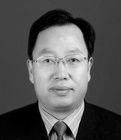 
610主任李茂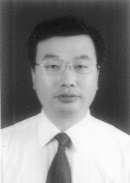 
610副主任巨建阳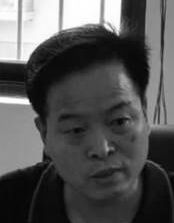 
综治办主任陈三选\综治办副主任王喜鹏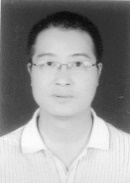 周至县公安局：
地址：周至县二曲镇二曲路32号，邮编710400
局长办：029-87156001、87156002、87156008、87156006
局长高少军
政委刘太康029-87156006
副局长：舒晓鹏、郭军、王飞
纪委书记陈生选
秘书科：029-86759077
政工科：029-86759063、86759064政工科长张长良
监察科：029-86759066
督察队：029-86759067
行政科：029-86759054
法制科：029-86759084、86759086
国保大队：029-86759072、86759073队长马红兵029-87156110
缉毒大队：029-87156109
巡警大队：029-86759041、86759042
110指挥室：029-87156110、87155110
刑事侦查大队：029-87156090）
治安管理大队：029-86759032
户政管理大队：029-86759024
监所管理大队：029-86759190
文物稽查大队：029-86759048、86759049
交通警察大队：029-86759119、87156122
经济犯罪侦查大队：029-87156098
城关派出所：029-87111382
哑柏派出所：029-85148468
终南派出所：029-85131433
楼观派出所：029-85180110
马召派出所：029-85195310
广济派出所：029-85120010
尚村派出所：029-85163345
集贤派出所：029-85173310
四屯派出所：029-85105144
九峰派出所：029-85150110
竹峪派出所：029-85109110
青化派出所：029-85158415
司竹派出所：029-85150110
富仁派出所：029-85111022
翠峰派出所：029-85199813
旅游派出所：029-85180925
板房子派出所：029-85102816周至县检察院
地址：是西安周至县二曲镇工业路 邮编：710400
王晓明：检察长
何一雄：副检察长
郭晓青：副检察长
反贪局：郑小兵
副检察长：陈磊
电话是029-87112000周至县法院
（传真）：029-87111782
地址：周至县城农商街东段
邮件：[email protected]
邮编：710400
党组书记、院 长：李希军
党组成员、副院长：刘智国
党组成员、副院长：陈宇潮
党组成员、副院长：陈永民
党组成员、纪检组长：王聪奇
党组成员、政工科长：王党民
党组成员、执行局长：张 哲陕西省周至县法院：
地址：周至县城农商街东段，邮编：710400
电话（传真）：029-87111782
刑庭：029-87117651庭长杨春辉、副庭长张海朝周至县司法局
王洁冰：局党组书记、局长 联系电话：029-87116848；
吴福联：副局长 联系电话：029-87120175；
史天喜：党组成员、纪检组长联系电话：029-87113848；
（一）办公室 办公室主任：宇文娟 联系电话：029-87111848
（二）政工科 政工科科长：张新军 联系电话：029-87116848
（三）法制宣传科 法制宣传科科长：李总安 联系 电 话：029-87120148
（四）基层工作科 基层工作科科长：吴鹏斐 联系电话：029-87114148
（五）公证律师管理科 ：东亚红 联系电话：029-87117148（一） 周至县司法局法律援助中心；
主 任：张荣福；联系电话：029-87114648、87119148；（二） 周至县公证处
主 任：朱元冬 联系电话：029-87111982（三） 陕西省博义律师事务所
主 任：王一臻 联系电话：029-87121348（四） 陕西省金周律师事务所
主 任：周优良 联系电话：029-87111332（五）周至县148法律服务所
主 任：曹全效 联系电话：029-87110148*户县公安局*陕西省西安市户县政法路12号 邮政编码：710300
局长闫长青13991910111
政委王皓生15009290000
副局长于光磊13772526111
副局长吴建明13991875688
副局长李庆山13991846833
副政委王护强13991212351
副局长张军13909203260
纪委书记高新宇13572888663
政工科长余世第15829085160
交警队大队长王本行13709225851
大队长李亚卫13991115420
大队长李乃荣13572548188
大队长乔伟峰13891430898　
户县610人员孙小光 18629310890
户县政法委书记 樊忠亚13572542856*户县国保大队*大队长 闫常义13991119008
惠民路派出所029—84912110 029---84913248
洪所长13359285469
余下派出所029---84969346*西安市灞桥区新合洗脑班*24小时值班电话 029-83622973宝鸡、宝鸡市政法委副书记、610罪犯傅进军
吴华平市综治办社会管理科科长13892739707宝鸡市委政法委员会
地址：陕西省宝鸡市行政中心1号楼　邮政编码：721004
电话：0917-3260652　传真：0917-3260652
宝鸡市委政法委邮政编码：721004
景耀平，男，汉族，1966年7月生，陕西长武人，2016年11月，任中共宝鸡市委常委、政法委书记、金台区委书记（兼）
宝鸡市委政法委副书记、刘栓怀 0917-3260652
宝鸡市委政法委副书记、市委维稳办主任、张文科 0917-3260652
毕小平，男，汉族，1964年5月生，陕西扶风人，2015年3月至今任中共宝鸡市委政法委副书记、市综治办主任。 0917-3260652
宝鸡市政法委书记0917-3252061邮编721000
宝鸡市政法委员会办公室电话：0917-3252061
宝鸡市政法委员会综合治理办公室电话：0917-3252062
宝鸡市政法委员会综合治理办公室电话：0917-3251916
宝鸡市政法委员会组教科电话：0917-3251919
宝鸡市政法委员会执法监督科电话：0917-3252026
宝鸡市政法委员会市维稳办电话：0917-3257052
宝鸡市政法委员会市信访接待室电话：0917-3251921
宝鸡市政法委员会电话：0917-32519151、所谓的“校长”：傅进军（宝鸡市政法委副书记兼市“610”头目）
校长办公室电话：0917-6733334
中共宝鸡市委610办公室职务及科室、电话号码邮编：721000
单位　职务及科室　电话号码
中共宝鸡市委610办公室　头目　0917-3260648
中共宝鸡市委610办公室　副头目　0917-3260646
中共宝鸡市委610办公室　副头目0917-3260644
中共宝鸡市委610办公室　副调研员　0917-3260657
中共宝鸡市委610办公室　一科　0917-3260657
中共宝鸡市委610办公室　二科　0917-3260655
中共宝鸡市委610办公室　三科　0917-3260653
中共宝鸡市委610办公室　涉外办　0917-3260657
中共宝鸡市委610办公室　反邪教（中共是邪教）协会秘书处　0917-3260657宝鸡市政法委副书记、市防范办头目傅进军
张选平，市委610办干部
吴华平，市综治办社会管理科科长13892739707
张建勋，市委610办干部
刘晓军，市委政法委政治处副主任13571755800
邹永忠，市委610办防控科副科长
雷治理，市公安局610办主任
王永涛，市综治办干部13772631393
倪海英，市委政法委副调研员、执法监督科科长
廖忆才，市委维稳办协调督查科科长
徐德明，市综治办干部13359173008
朱宝利，市综治办副主任
刘举平，市委政法委政治部主任
宋红波，陕西省宝鸡市法学会专职副会长、秘书长宝鸡市政府法制办公室
地址：宝鸡市政府行政中心（宝鸡市金台区陈仓大道行政中心1号楼0455室）
收信人：宝鸡市政府法制办公室
邮编：721004
联系电话：0917-3260415
主任：梁少华联系电话0917—3260425
副主任：宋世明联系电话0917—3260424
副调研员：郝兵联系电话0917—3262791
副调研员：王存军联系电话0917—3262791
综合科：科　长：王剑哲
副科长：杜　兰
办公地址：行政中心1号楼0455房间
电话：0917—3260415
电子邮箱：fzb3260415@126.com
法规科：科　长：许宝儒
办公地址：行政中心1号楼0463房间
电话：0917--3260417
执法监督协调科（行政复议科）：科　长：刘建平
副科长：彭培泳
办公地址：行政中心1号楼0462房间
电话：0917--3260423
中介组织科：副科长：白建伦
办公地址：行政中心1号楼0451
电话：0917-3260413
申请的受理机构：市政府法制办公室综合科
联系电话：0917—3260415
传真：0917—3260415
邮政编码：721004
监督方式电话：0917-3260425
地址：宝鸡市行政中心（宝鸡市金台区陈仓大道行政中心1号楼）
邮编：721004宝鸡市公安局：
单位地址：宝鸡市行政中心4号楼
乘车路线：乘1、15、21、22、31、36、61、81路公交车在行政中心站下车。
邮编：721004
联系电话：0917-3268240（正常上班时间）0917-3268200（节假日及下班时间）
贺东，男，生于1968年5月，子洲县人，市长助理、市政府秘书长、公安局党委书记、局长
陈双琪市公安局党委委员、副局长
蔡苏科市公安局党委委员、政治部主任
刘晓中市公安局党委委员、副局长
戴永慧市公安局党委委员、副局长分管市公安局国保支队
梁静波市公安局党委委员、调研员
高宽宁市公安局党委委员、副局长、
张金民市公安局党委委员、政治部主任
王贵生市公安局党委委员
政治部：负责人：张金民电话：0917---3268010
办公室：负责人：邹天虎电话：0917---3268366
指挥中心：负责人：蒲红星电话：0917---3268360
信访处：负责人：闫锦生电话：0917---3268219
警务保障处：负责人：方静电话：0917---3268218
法制处：负责人：蔺宝平电话：0917---3268399
出入境管理处：负责人：魏宗让电话：0917---3268316
警卫处：负责人：王锁礼电话：0917---3268329
市公安局总值班室0917-3268200
纪委0917-3268359
政治部0917-3268351
警务督察处值班电话0917-3268327
治安处户籍室0917-3268336
出入境管理处办证大厅0917-3268315
监管处0917-3268352
法制处0917-3268391
刑侦支队0917-32681133268110（值班）
禁毒工作支队0917-36621573662128（值班）
经侦支队0917-36546723662341（值班）
交警支队0917-33191143312045（值班）
巡警支队0917-33209703311600（值班）
金台巡警大队0917-3660789
渭滨巡警大队0917-3320861
高新巡警大队0917-3320110
特警大队0917-2729110
城市执法特勤分队0917-2800930
禁毒支队：0917-2792900
交警支队：0917-8806000、8806122
巡警支队：0917-3315447
出入境咨询：0917-3268315
网上有害信息举报电话
白天：0917-3268268
夜间：0917-3268269
网上有害信息举报邮箱bjsgaj@baoji.cn
宝鸡市公安局督察处0917-3268327
涉警违法违纪投诉电话：0917-3268327
户籍业务办理咨询电话：0917-3268336
特种行业业务咨询电话：0917-3268231
出入境业务办理咨询电话：0917-3268315
网吧管理：0917-3268259宝鸡市公安局警务
办公地址：宝鸡市行政中心4号楼8楼
联系电话：0917—3268385
传真号码：0917—3268385
通信地址：宝鸡市行政中心4号楼邮政编码：721004
电子邮箱地址：bj3268240@163.com
孙红社手机号：13759736000凌云宾馆（也叫四八宾馆），又名凌云招待所，它隶属宝鸡凌云总公司中的物业公司的一个部门。宝鸡市凌云宾馆
前台电话：0917-3608841　电话：0917-3622760　传真0917-3608823
地址：宝鸡市清姜东二路宝鸡凌云总公司第二现场住宅区内东边，邮编721006 。
它隶属宝鸡凌云总公司中的物业公司的一个部门，又名凌云招待所。凌云宾馆是长期迫害法轮功学员的黑窝，助纣为虐，积极配合宝鸡市610参与迫害本地法轮功学员，至今仍未停止。陕西宝鸡市凌云电器总公司
电 话086-0917-360465 传 真|086-0917-3314247
邮 编721006
地 址：陕西 宝鸡 宝鸡市凌云路1号
法人代表 李中健
陕西凌云电器总公司赵明 130 0849 0606
赵明先生 联系电话： 086-0917-3604658陕西省宝鸡市凌云电器总公司
公司地址： 陕西省宝鸡市凌云路1号
所在地区： 陕西/宝鸡市
公司电话： 86-917-3604467
公司传真： 86-917-3314247
联 系 人： 王康 （先生）陕西宝鸡市凌云电器总公司
电话：0917-3314488
传真：0917-3314247
Email：765@lingyungroup.com.cn
地址：陕西省宝鸡市峪泉南路1号
联系 Q Q：45364534
联系人：杜智民（）
电话：0917-3311168
传真：0917-3311168
联系人：仁科旗：13991573518 0917-3604457宝鸡市凌云电器总公司
总机 0917-3314488、0917-3312666、0917-3312470、0917-3313473、0917-3313447、0917-3312471、0917-3314245
凌云电器总公司物资处 0917-3318440
产品设计所　0917-3316298
规划部 0917-3315714
进出口部 0917-3311168
凌云电器总公司电池厂 0917-3313994　0917-3312662
凌云房地产公司 0917-3615361
凌云物业公司 0917-3610953
凌云运输公司 0917-3313032宝鸡市渭滨区政法委：地址：陕西省宝鸡市公园路78号，邮编721000电话：0917-3318974书记张湛林办公电话：0917-3318974综治办主任夏君明0917-3312797610副主任赵林科维稳办主任牟小卫副书记、国安办副主任胡朝岩维稳办副主任赵晓云综治办副主任刘建荣办公室主任韩小华宝鸡市公安渭滨分局：地址：宝鸡市渭滨区峪泉路66号，邮编721000电话：0917-3323100局长谢冬副局长：袁小平、马军怀、李忠、贺胜利、李新龙局长办：0917-3323181局长办：0917-3323198局长办：0917-3323196局长办：0917-3323156政委李忍让0917-3323188副政委 李新龙 0917-3323158纪委书记关林虎0917-3323166防控办主任王永春清网办主任康永进13399270392国保科：电话：0917-3323103、3323195 （此单位不叫大队）科长韩晓斌：办0917-3323159国保警察刘虎堂0917-3323159、13891714995治安大队：杜宗国宝鸡市公安渭滨分局经二路派出所宝鸡市公安渭滨分局经二路派出所新渭路社区警务警察：鲁仲华 联系电话：13369190009 Q Q：1534290097辅警：田钰山 联系电话：13892771588宝鸡市公安渭滨分局经二路派出所南关路社区警务室警察：宋成兴 联系电话：13891788805;辅警：马龙 联系电话：18729710027宝鸡市公安渭滨分局经二路派出所经一路社区警务室社区警察：张生刚 联系电话：13659276886社区辅警：许强 联系电话：15291767899宝鸡市公安渭滨分局经二路派出所渭工路社区警务室警察：罗治安 ，联系电话：15091706586；辅警：田钰山，联系电话：13892771588。宝鸡市公安渭滨分局经二路派出所新宝路社区警务室警察：朱乃祥、联系电话：13359179272；辅警：吴银红、联系电话：15029649728。宝鸡市公安渭滨分局经二路派出所新建路社区警务室警察：仇群，联系电话：13909176990；辅警：王利军，联系电话：13636750069。宝鸡市公安渭滨分局经二路派出所新民路社区警务室警察：鲁仲华，联系电话：13369190009；辅警：任海，联系电话：13092931306。宝鸡市公安渭滨分局经二路派出所省二建社区警务室警察：朱乃祥，联系电话：13359179272；辅警：节宝红，联系电话：13892737358。宝鸡市公安渭滨分局经二路派出所省七建社区警务室鲁仲华，联系电话：13369190009；辅警：王鹏，联系电话：13892477747。宝鸡市公安渭滨分局经二路派出所宝运一公司社区警务室警察罗治安，联系电话：15091706586；辅警：张福存，联系电话：15009270605。宝鸡市公安渭滨分局经二路派出所九冶社区警务室警察：宋成兴，联系电话：13891788805；辅警：佟光达，联系电话：13991729050。渭滨区看守所：
地址：宝天高速公路西出站口附近
所长甄宝庆0917-3572889
总值班室0917-3323122
警务督察0917-3323133
户政室0917-3323114
刑警大队0917-3323118
缉毒中队0917-3323176渭滨区派出所：
经二路派出所0917-3212841、3200614（户籍）
金陵派出所0917-3212614、3201705（户籍）
清姜派出所0917-3623068、2813111（户籍）
石坝河派出所0917-2816139、2816138（户籍）
西宝路派出所0917-3809055、3809059（户籍）
姜谭路派出所0917-2826313、3419190、2826320（户籍）
神农派出所0917-3352687、3354676（户籍）
高家村派出所0917-2815599、3213988、2815568（户籍）
晁峪派出所0917-3987032、3987032（户籍）
凌云路派出所0917-3609860
西郊派出所0917-3671110
凤凰派出所0917-3398374
桥城派出所0917-3561110
东五路派出所0917-3622940、3624290
峪泉北路派出所0917-2862871
中滩路派出所0917-3836306
宝成派出所所内联系电话：0917-3625110金陵派出所：
教导员白宗辉13892777299
副所长赵举13399272223
警察苟宗勤13897217234
警察辛小荣13060499919石坝河派出所
电话：0917-2816139
所长徐鹏春
警察张红勤13991737525凤县县委政法委
地址：陕西省宝鸡市凤县市民中心电话：0917-4762744
公示邮箱：sxfxzfw@163.com
地址：凤县市民中心A座1302室
邮编：721700
陈新，男，汉族，1963年9月出生，陕西洋县人，现任凤县政府副县长。
张选会男，汉族，1971年11月生，扶风县人，现任凤县县委副书记
韩晓，男，汉族，1968年12月出生，凤翔县人，现任凤县政法委书记麟游县委政法委员会
单位地址：陕西省麟游县碧城路2号
电话：0917-7962155
县委常委、政法委书记闫明辉
政法委副书记、综治办主任马军峰
政法委副书记、维稳办主任、610办主任任建平
法院院长付建平
检察院检察长邢武刚
司法局局长王宏兴凤翔县政府办公室
办公地址：凤翔县政府大院
办公电话：0917-7212644
主任：陈勇峰 电话：0917-7212878
副主任：李宏斌 电话：0917-7212151
副主任：侯 杰 电话：0917-7212662
政秘股电话：0917-7212644
综合信息股：0917-7212272
行政股电话：0917-7215186
应急管理办公室电话：0917-7212644
县政府政务督查室电话：0917-7212736凤翔县委政法委员会
地址：陕西省宝鸡市凤翔县城东大街62号
电话：0917-7212209　传真：0917-7212209
张军良：男，中共凤翔县委常委、政法委书记
邰少华：男，中共凤翔县委政法委员会副书记、维稳办主任
娄建科：男，中共凤翔县委政法委员会副书记、综治办主任陕西宝鸡市凤翔县“610”办公室：0917-7212209
凤翔县“610”办公电话：0917-7214974
凤翔县“610”人员名单：
政法委书记王海刚：18009170295、司法局办公室主任、“610”成员吴昕：13209171599
赵新年：15809172992、政法委副书记、综治办主任娄建科：13992767318、政法委副书记、“610”办公室主任党维华：13892703920
王晓东：13891774555、孔永勤：13992707033、解少华：15809172188政法委张利锋：13891748992、政法委办公室主任张莉：15291722009凤翔县公安局
办公地址：县城西大街75号
联系电话：0917-7221581
局党委书记、局长、督察长闫鸿林
局党委副书记、政委余鹏
局党委副书记、副局长杨小刚13991719587
局党委委员、副局长付青剑13609177660
局党委委员、副局长彭军 分管国保大队13891705770
局党委委员、副局长杨喜慧
局党委委员、政工监督室主任魏胜利
局党委委员、纪委书记齐凤华凤翔县国保大队成员：
国保大队，办公电话：0917-7221552。
国保大队队长陈堆焕：13609278081
朱虎林：13992723508
文涛：13571732458指挥中心办公电话：0917-7223166。
国保大队，办公电话：0917-7221552。
刑事侦查大队，办公电话：0917-7221250。
交通管理大队，办公电话：0917-7212444。
治安管理大队（加挂爆炸危险物品监管大队、防火办、维稳大队、公共信息网络安全监察大队牌子），办公电话：0917-7221603。综合管理机构4个，分别为：
纪检监督室（加挂督察大队牌子），办公电话：0917-7223167。
政工监督室，办公电话：0917-7221587。
法制室，办公电话：0917-7221592。
警务保障室，办公电话：0917-7221602。选设机构3个，分别为：
经济犯罪侦察大队（加挂文物稽查大队牌子），办公电话：0917-7221607。
禁毒大队（加挂禁毒委员会办公室牌子），办公电话：0917-7221625。
巡警大队，办公电话：0917-7251616。监管机构2个，分别为：
看守所，办公电话：0917-7221576。
拘留所，办公电话：0917-7221577。基层公安派出所14个，分别为：
城关派出所，办公电话：0917-7212812。
柳林派出所，办公电话：0917-7421314。
彪角派出所，办公电话：0917-7621326。
陈村派出所，办公电话：0917-7525204。
虢王派出所，办公电话：0917-7661499。
横水派出所，办公电话：0917-7721228。
糜杆桥派出所，办公电话：0917-7743298。
纸坊派出所，办公电话：0917-7251191。
南指挥派出所，办公电话：0917-7585412。
石家营派出所，办公电话：0917-7222562。
枣子河派出所，办公电话：0917-7483130。
姚家沟派出所，办公电话：0917-7753359。
长青派出所，办公电话：0917-7515498。
田家庄派出所，办公电话：0917-7782900。
刑事侦查大队内设四个中队，分别为：
一中队（打击两抢两盗专业队），办公电话：7221791。
二中队（打黑除恶专业队），办公电话：0917-7221792。
三中队（执法监督中队），办公电话：0917-7221790。
四中队（技术中队），办公电话：0917-7221593。凤翔县检察院院长：13484500086
凤翔县法院院长张勤选：13992798528
凤翔县法院副院长薛小辉：13060479039凤翔县司法局
办公地址：凤翔县西区市民中心
联系电话：0917-7212335
姓名：冯俊峰 职务：党组书记、局长
姓名：蒲建忠 职务：党组成员、副局长
姓名：段录平 职务：党组成员、副局长
姓名：杨录科 职务：党组成员、纪检组长
办公室0917-7212335
基层工作股0917-7218506 7211148
法制宣传股0917-7212335
公证处0917-7212535凤翔县各局级办公电话：
凤翔县公安局办公室：0917-7221581
公安局局长办公室：0917-7223169、7223166
公安局副局长办公室：0917-7223165
公安局国保科：0917-7221601
公安局政委办公电话：0917-7223880
凤翔县保密局：0917-7212045
凤翔县检察院电话：0917-7222359
凤翔县法院办公室电话：0917-7222172
凤翔县检察院办公室电话：0917-7212839
凤翔县司法局办公室电话：0917-7212335、7212385太白县政法委
地址：陕西省太白县太白东路　邮编：721600　邮箱：zfwtbx@163.com
严立章，男，汉族，陕西凤翔人，现任太白县委常委、政法委书记。
卢大安，男，汉族，陕西柞水县人，现任太白县委政法委副书记兼综治办主任。
主管工作：县综治办工作。
胡小斌，男，汉族，陕西凤翔县人，大学本科学历，现任太白县委610办主任。
宫春梅，女，汉族，陕西太白县人，大学本科学历，现任太白县委维护稳定领导小组办公室副主任。
任文鑫，男，汉族，陕西太白县人，现任太白县社会治安综合治理委员会办公室副主任，610办副主任。
杨宏涛，男，汉族，陕西太白人，大专学历。现任执法监督室主任。陇县政法委
地址：陕西省宝鸡市陇县东大街17号
电话：0917-4601055传真：0917-4601055
唐军科，县委常委、政法委书记。
王银气，县委政法委副书记
董海儒，县委政法委副书记
维护稳定办公室办公室电话：0917--4601853办公室主任：马红霞
综治办办公室电话：0917--4601876办公室主任：闫凯康千阳县委政法委员会
地址：陕西省宝鸡市千阳县启文巷2号邮编：721100
电话：0917-4242542
县委常委　县委政法委书记　董文兵
县委政法委副书记　综治办主任　赵炳杰
县委政法委副书记　沙勤科
县委政法委副书记　李宗成
县委610办主任　王艾迎金台区委政法委
地址：宝鸡市金台大道8号　电话：0917-3153131
区委常委、政法委书记张晓辉：主持政法委全面工作。
政法委副书记、维稳办主任黄甲明：负责维稳办、机关日常事务。
政法委副书记、610办主任尹忠强。13992711689
政法委副书记、国安办副主任王慧生。
综治办副主任车永峰。
维稳办副主任张卫军。宝鸡市金台区政法委：
地址：宝鸡市金台大道8号
电话：0917-3153131
书记张晓辉
610主任尹忠强 13992711689
610人员车永峰
维稳办主任郭彬
维稳办人员符鹏
国安办副主任王慧生宝鸡市公安局金台分局：
地址：陕西省宝鸡市金台区金台大道8号，邮编721000
电话：0917-3153000 传真：0917-3153000
局长田存录
政委王维勤
副局长：赵英凯、程鸿斌、陈永亮
刑侦大队长许永红陪
纪委书记雷战卫
总值班室 0917-3153000
督察科 0917-3153018
户政室 0917-3153065
刑侦大队 0917-3153110
出入境服务大厅 0917-3871001
长寿派出所
值班电话 0917-3800030
户籍电话 0917-3800031岐山县委政法委
地址：陕西省宝鸡市岐山县凤鸣西路51号
电话：0917-8212282　邮箱：qszfw2282@163.com
县委常委、政法委书记苏勤科
县委政法委副书记、县综治办主任张宏军岐山县纪委投诉信箱：ffxjjjcw@163.com举报信箱：ffxjjjcw@163.com　qsjjxf2009@163.com联系地址：宝鸡市岐山县凤鸣西路51号　邮编：722400电话：0917-5211223　0917-8215125刘 涛 县委常委、县纪委书记李伟涛 县纪委副书记 、县监察局局长杨昊轩 县纪委副书记范博通 县纪委常委、县监察局副局长张建龙 县纪委常委谢宏飞 县纪委常委冯金生 县纪委常委岐山县政法委：
地址：岐山县城凤西路51号，邮编722400
电话：0917-8212282
书记虢维章、政法委书记苏勤科
副书记巨洲岐
巨洲岐13571789628
张宏军13891733788岐山县公安局：
地址：风鸣西路，邮编722400
邪书记兼局长黄 晖 田存录
电话：09178212211传真：09178215324
田存录：0917821245813369193366
总机0917-82122578212327
办公室0917-82122118330173
国内保大队0917-8211522
看守所0917-8211871
风鸣刑警队0917-8216157
风鸣派出所0917-8212134
益店派出所0917-8440005岐山县检察院地址：县城北环路西段　邮编：722400电话：0917-8224555　传真：0917-8224231反贪污贿赂局　；联系电话：0917-8224271反渎职侵权局　；联系电话：0917-8224030公诉科　；联系电话：0917-8224023侦查监督科；联系电话：0917-8224180民事行政检察科　；联系电话：0917-8224501控告申诉检察科　；联系电话：0917-8224090　举报中心：0917-8212000监所检察科　联系电话：0917-8216462岐山县检察院检察长 李劲峰岐山县检察院副检察长 袁京平岐山县检察院副检察长 李宏亮岐山县法院电话（传真）：0917-8212498地址：陕西省岐山县风鸣西路16号　邮编：722400邮编：722400岐山县法院院长卫文杰杨恩科：法院副院长刘敏社：法院副院长岐山县法院　电话：0917-8212498岐山县法院　电话：0917-8218158岐山县法院　电话：0917-8214379岐山县法院　电话：0917-8214349岐山县法院　电话：0917-8217587岐山县法院　电话：0917-8213880岐山县法院　电话：0917-8213926岐山县法院　电话：0917-8212254岐山县法院　电话：0917-8778342岐山县法院　电话：0917-8440006岐山县法院　电话：0917-8330157岐山县法院　电话：0917-8551366岐山县司法局办公地址：县城凤鸣西路49号（县政府办公大楼5楼）　邮编：722400办公电话：0917-8212154电子邮箱：qsxsfj@163.com局党组书记、局长牟周夫局党组成员、副局长、王安局党组成员、副局长赵金叶局党组成员、纪检组长何景峰岐山县信访局王林：局长地址：陕西省岐山县凤鸣镇凤西路49号　电话：0917-8212300扶风县县委政法委员会
地址：扶风县城关镇东大街21号，邮编722200
电话：0917-2982775 0917-5211371、0917-3535180
传真：0917-3535180、0917-2982775邮箱：123456@163.com
政法委书记羊国义
县委政法委副书记贾铁锁、马宏伟扶风纪检监察：
地址：宝鸡市扶风县118号
电话：0917-5211223
传真：0917-5211221
书记李晓诚扶风县公安局：
地址：扶风县城关镇西大街12号，邮编722200、电话：0917-5211356扶风县公安局局长兼书记梁周虎、政委政委杨永庆
副局长：李凌云、王恭顺、李功顺、席宏伟
政工室主任李乃强
总值班室：0917-5211356
督察纪检室0917-5213557
总值班室 0917-5211356
督察纪检室 0917-5213557
治安大队 0917-5216476
治安户籍 0917-5216471
出入境 0917-5215824
刑侦大队 0917-5213472
禁毒大队 0917-5216443
经侦大队 0917-5216841
交管大队 0917-5231276
巡警大队 0917-5216545
城关派出所 0917-5211215扶风县城关派出所：
所长袁博 0917-5211215
副所长韩小兵 18992793738
副所长庞建军 18992793739
教导员张军刚 18992793735
飞凤社区警务室：社区警察赵国英 13892768957警号024945
百合社区警务室：社区警察王建会 1380917291警号042502
西官村警务室：社区警察杨勇锋社区警察警号024924
万杨村警务室：社区警察温哲 18292719609警号025000
后沟社区警务室：社区警察高文辉 18992793755警号042497
北街村警务室：副所长庞建军 18992793739警号024941
四家堡村警务室：教导员张军刚 18992793735警号025023
苟家庙村警务室：社区警察刘亚峰 18992793752警号042488
双乐村警务室：社区警察朱宏亮 18992793757警号042489
峪村警务室：副所长韩小兵 18992793738警号025064
法门派出所 0917-5254218
绛帐派出所 0917-5331184
杏林派出所 0917-5377339
召公派出所 0917-5388123
午井派出所 0917-5451024
天度派出所 0917-5354343
段家派出所 0917-5239329
南阳派出所 0917-5491021
上宋派出所 0917-5471046咸阳、咸阳市委办公室
邮编：712000通讯地址：咸阳市咸通南路市委院内
值班029-33210105传真029-33210106
办029-33193168、办029-33193807、办029-33210118、办029-33253966
办029-33216156、办029-33193090、办029-33210755、办029-33193089
办029-33210109
咸阳市委
邮编：712000通讯地址：咸阳市咸通南路市委院内
总值班室：029-33210105 029-33210106
总机：029-33210101
秘书科：029-33210109
卫华市委副书记、市长。1968年11月生，河南许昌人
马俊民市委常委、宣传部部长。1962年4月生，陕西旬邑人
办029-33210980、办029-33210959、办029-33217519、办029-33218316
办029-33218882、办029-33210953、办029-33210151、办029-33210535
办029-38998002
咸阳市政府
地址：咸阳市渭阳中路6号邮编：712000
总值班室：029-33210222、总机：029-33210555、秘书科：029-3321051033210511
卫华市委副书记、市长。1968年11月生，河南许昌人
程建国副市长。1964年1月生，陕西泾阳人
孙亚政副市长。1964年4月生，陕西淳化人
办029-33210959、办029-33213556、办029-33210535、办029-33210681
办029-33210998、办029-33210696、办029-33210999咸阳政法
地址：陕西省咸阳市咸通南路邮编：712000
电话：029-3321021033210973 029-33193073029-33210209（传真）
办公室029-33210206办公室029-33210206办公室029-33193369
邮箱：xyzfwzzb200@126.com
市委政法委办公室：029-33210209
市委政法委书记刘新余，男，汉族，1964年10月生，陕西长武人已遭恶报而亡
赵一桥市委政法委常务副书记办029-3321020713379105699　029-33238158（宅）
董彬市委政法委副书记、田更文市委政法委副书记、市综治委主任马希良
咸阳市维稳办副主任焦全兴、科长许春礼
王璞办公室副主任办029-33210209、李忠祥610办主任办029-33210755
郑江鹏610办文书处理科科长办029-33210109咸阳市委员会政法委监督　电话：029-33210211
咸阳市委员会政法委组干　电话：029-33210210
咸阳市委员会政法委副书　电话：029-33210208
市委政法委办公室：029-33210209、029-33210206、029-33210972、029-33193369咸阳市公安局
陈万峰市政协副主席、市公安局党委书记、局长电话：029-33880116
张维护市公安局党委副书记、常务副局长电话：办公室029-33880136 13609219136
李西社党委委员、正县级侦察员电话：029-33880116、13609210876
燕　军党委委员、副局长、交警支队政委联系电话：029-33880116
范永显党委委员、指挥部主任
李军市公安局党委委员、副局长
晁卫安市公安局党委委员、纪委书记
孟若飞市公安局党委委员、政治部主任
食品药品犯罪侦查支队联系电话：029-33880726
巡特警支队电话：029-33880172
经济犯罪案件侦察支队政委：刘志勇电话：029-33880799
经济文化保卫支队支队长：杨联利电话：029-33880712
法制支队支队长：邢晋搏电话：029-33880210
出入境管理支队支队长：安宪武电话：029-33880679
警务督察支队支队长：马林电话：029-33880165
监所管理支队支队长：庞占喜电话：029-33880719
治安警察支队政委：姚文涛电话：029-33880660
咸阳市公安干部学校校长：杨建军电话：029-33880739
交通警察支队支队长：张维护电话：029-33556001
纪委书记：姜润电话：029-33880206
政治部主任：马卫星电话：029-33880266
指挥部主任：李西社电话：029-33880116
公共信息网络安全监察支队支队长：上官虎电话：029-33880702
刑事警察支队政委：高利军电话：029-33880600咸阳市检察院地址：陕西省咸阳市咸通南路　邮编：712000
赵亚光 党组书记、检察长
赵林海 副检察长
王一凡 党组成员、副检察长
武整社 党组成员、政治部部长
魏涛 党组成员
值班室电话：029-33363001　传真：029-33363003
举报专用电话号码：029-12309
办公室：029-33363003 029-33365017传真：029-33363002
办029-33372888
赵林海 副检察长 办029-33370003 住宅办029-33365639 13909109233
办029-33363026
办029-33362166
办029-33370016
办029-33365017
反贪污贿赂局：电话：029-33375333、33370059
反渎职侵权局：电话：029-33370028
侦查监督处：电话：029-33370019
公诉处：电话：029-33370020
监所检察处：电话：029-33370021
民事行政检察处：电话：029-33370032
控告申诉检察处：电话：029-33370030
检察技术处：电话：029-33370033
监察处：电话：029-33370031
职务犯罪预防处：电话：029-33370029
法律政策研究室：电话：029-33370023
咸阳市中级法院地址：咸阳市渭阳西路54号邮编：712000
中级法院院长：罗小锋电话：029-33576523（网 站）
029-33571429（立案庭）
电话：029-33571346 传真：029-33574903
办公室：029-33572069
邮箱：xyzyw2009@163.com
院长信箱：s××y_yz@163.com
投诉信箱：xyjjjcw@163.com
立案信访信箱：s××y_laxf@163.com
办029-33578383
办029-33578644
办029-33571788
办029-33574942
办029-33579015
办029-33570273
办029-33574406咸阳市司法局
地址：咸阳市渭阳西路54号 邮编：712000
电话：029-33573241 传真：029-33574935 Emil：xysfm3241@163.com
戴建强 咸阳市司法局党组书记、局长 男，1962年1月出生，汉族，青海湟中人。
韩振习 咸阳市司法局党组副书记、副局长 男，1961年6月出生，汉族，陕西礼泉人。
曹大庆 咸阳市司法局副局长 、党组成员男，1964年12月出生，汉族，陕西兴平人。办公电话：029-33575917 13992019155
张勇士 咸阳市司法局纪检组长、党组成员 男，1963年10月出生，汉族，陕西凤翔人。办公电话：029-33577426
王增强 咸阳市司法局副局长 、党组成员男，1973年10月出生，汉族，陕西礼泉人。
办公电话：029-33571637
办公电话：029-33574943
办公电话：029-33578902
办公电话：029-33571800
办公电话：029-33572870
办公电话：029-33572005
办公电话：029-33579266
张勇士　党组成员，纪检组长，办公电话：029-33577426
市公证处（县级建制）联系电话：029 -33572046 地址：咸阳市秦都区渭阳西路54号院内
市法律援助中心（副县级建制）联系电话：029 -33570169 地址：咸阳市秦都区渭阳西路54号院内
秘书科负责人：孙 静 办公电话：029-33573241
政治处负责人：郑灿俊 办公电话：029-33575924
法制宣传科负责人：朱桥晖 办公电话：029-33573309
基层工作科负责人：韩志学 办公电话：029-33574915
公证管理科负责人：周甲璞 办公电话：029-33575915
律师管理科负责人：李少卿 办公电话：029-33572311
司法鉴定科负责人：符宝元 办公电话：029-33570391
司法考试办公室负责人：姚宁 办公电话：029-33574728咸阳市渭城区咸阳市渭城区委政法委员会
邮件：wcqzfw@126.com
地址：咸阳市文林路9号 邮编：712000
电话：029-33188853 029-33220678
姓名：郭鹰 职务：区委常委、政法委书记 办公029-33433913
姓名：米建涛 职务：政法委副书记
姓名：王保刚 职务：政法委副书记
姓名：朱泉锋 职务：政法委副书记
咸阳市渭城区委610办副主任 029-33271865咸阳市渭城区委“六一零”
主任张嘉瑞 办029-33188954、13892928195
副主任曹艳萍 办029-33188977、15891653008
副主任彭万申 办029-33188977、13759868083
秘书科长王磊 办029-33188979、13636899581咸阳市渭城区委610办副主任 029-33271865
1、指挥室：负责人：杨建 电话：029-33880368
2、政治处：负责人：王智才 电话：029-33880333
3、纪委：负责人：窦超伦 电话：029-33880338
4、督察队：负责人：王峰 电话：029-33880339
5、后勤装备科：负责人：钟人才 电话：029-33880330
6、法制科：负责人：罗建民 电话：029-33880328
7、国保大队队长：电话：029-33880390
国保大队副队长：029-33880386
8、经文保大队：负责人：王潮 电话：029-33880379
9、刑侦大队：负责人：李涛 电话：029-33880326
10、治安大队：负责人：崔民强 电话：029-33880396
11、经侦大队：负责人：张连杰 电话：029-33733823
2、缉毒大队：负责人：黄康 电话：13319109175
13、巡警大队：负责人：胡少凡 电话：029-33752110
14、看守所：负责人：安保文 电话：029-33758446
15、戒毒所：负责人：左小宁 电话：029-33733770
16、网监大队：负责人：严建民 电话：029-33880359咸阳市公安局渭城分局
地 址：　陕西省咸阳市中山街94号 邮 编：　712000
电 话：029-33880368
传 真：029-33880311
投诉电话029-33880338 029-33880339
办公室 029-33880368（局办）
局长办029-33880309、029-33880366
政委办029-33880301
副局长办029-33880303
副局长办029-33880355
副局长办029-33880389
纪委办029-33880308
局主任办029-33880399
姓 名：刘云江 职务：局长
姓 名：吴俊发 职务：副政委
姓 名：王智才 职务：政治处主任
姓 名：窦超伦 职务：纪委书记
姓 名：梁湛询 职务：副局长咸阳市渭城区检察院 电话：029-33731183
传真：029-33731178 邮编：712000
电子邮箱：weic_jcy@126.com
党组书记、检察长张辉
党组成员、副检察长席朝会
党组成员、副检察长田立群
党组成员、副检察长孟新全
党组成员、纪检组长崔立伟
党组成员、反贪污贿赂局局长杨晓峰
党组成员、政治处主任段振华
党组成员、反渎职侵权局局长杨升旗
反贪污贿赂局 副局长 崔立伟（118） 电话：029-33731218
反渎职侵权局 侦查科科长 任立平 （419） 电话：029-33731231
综合科科长 张国锋 （420） 电话：029-33731230
侦查监督科 科长 李彦军（303） 电话：029-33731236
公诉科 科长 白宇峰（405） 电话：029-33731223
民事行政检察科 科长 季 峰（415） 电话：029-33731251
控告申诉检察科 科长 迟立新（421） 电话：029-33731255
监察室 主任 陈爱武（318） 电话：029-33731196
警察联系电话 党组成员 芮克胜 029-33735666
赵瑞生 029-33731188
席朝会 029-33731198
樊长征 029-33731199
田立群 029-33731222
孟新全 029-33731189
杨晓峰 029-33731168
反 贪副局长
毛恒军 029-33731169
崔立伟 029-33731218
办公室
王 辉 029-33731180
孙 波029-33731250
李 林029-33731182
杨升旗029-33731185
鲁凤玲029-33731183
张常海029-33731181
政治处
段振华029-33731202
李建修029-33731203
万 剑029-33731205
纪检监察室
陈爱武029-33731196
孙志文029-33731195
侦查监督科
李彦军029-33731236
闫 剑029-33731239
宁高升029-33731235
王海曼029-33731238
公诉科
白宇峰029-33731223
刘明琛029-33731225
刘宝靖029-33731221
杨学让029-33731228渭城区法院 邮编：712000
渭城区法院苏俊院长 029-33737666
电话（传真）：029--33731313
地址：咸阳市渭城区河堤路
投诉电话：029--33731366
立案热线：029—33268512秦都区“610”：主任何美霞13092952999、
“610”科长高飞13892070826。秦都公安分局：029-33880500、
秦都西兰路派出所：029-33215168秦都区人民法院：029-33559555
秦都区人民检察院：029-38169110，029-33363001咸阳武功县陕西省咸阳武功县委政法委 邮编：712200
政法委办公室 联系电话：029-37292224； 电子邮箱：mgzfm@163.com
马鸿 武功县委常委、政法委书记
张龙昌 武功县 政法委副书记、县综治办主任电话：13891018895
王艳霞 武功县政法委副书记、县委维稳办主任15291909999
高保堂 男 1963年 武功县委610办主任13892902639
穆灵昶 武功县委维稳办副主任
吴文斌 武功县委政法委副书记
董永谋 武功县610办副主任 13892035925
武功县政法委副书记刘岩
武功县委610办电话为029-37291986
雷立峰 武功县公安局国安大队副大队长陕西省咸阳武功县公安局
地址：陕西省咸阳市武功县后稷路西段
电话：029-37292303
邮编：712200 邮箱：wggongan@163.com
马红旗 武功县政府党组成员、副县长、公安局党委书记、局长13992069599 领导信箱：snga@163.com
刘国强 武功县公安局党委副书记、政委
桂存社 武功县公安局党委委员、副局长
李亚赞 武功县公安局党委委员、副局长 分管国安、南仁派出所
金小平 县公安局党委委员，纪委书记
张速成 武功县公安局党委委员、副局长（兼）、交警大队大队长
雷立峰 县公安局国安大队副大队长
武功县公安局国保大队队长：严勇（13991033285） 国安大队029-37292836
局长办电话：029-37292396
局长办电话：029-37292698
局长办电话：029-37292018
局长办电话：029-37292106
局长办电话：029-37292669
局长办电话：029-37292686
武功县公安局城关派出所所长：梁卫党 教导员：张君利 联系电话：029-37299726
徐卫锋，现年37岁，现任武功县公安局城关派出所副所长
武功县公安局南仁派出所所长：刘飞亮 教导员：贾创安 联系电话：029-37292120
武功县公安局普集街派出所所长：殷 平 教导员：韩显刚 联系电话：029-37460021
武功县公安局长宁派出所所长：魏 凯 教导员：谭林放 联系电话：029-37430581
武功县公安局河道派出所所长：李虎 教导员：李亚国 联系电话：029-37410035
武功县公安局贞元派出所所长：牛 伟 教导员：康小东 联系电话：029-37361055
武功县公安局大庄派出所所长：杨 智 教导员：薛西庆 联系电话：029-37510135
武功县公安局代家派出所所长：杨东海 教导员：马靠省 联系电话：029-37310800
武功县公安局武功派出所所长：郝勇团 教导员：赵国强 联系电话：029-37584028
武功县公安局苏坊派出所所长：穆金海 教导员：雷来孟 联系电话：029-37496063
武功县公安局小村派出所所长：李 阳 教导员：王文普 联系电话：029-37371054
监督电话：029-37292303
局长邮箱：wggongan@163.com
指挥中心：029-37292279
纪律监察：029-37292306武功县公安局各派出所联系方式
城关派出所 029-37299726
南仁派出所 029-37292120
小村派出所 029-37371054
大庄派出所 029-37510135
贞元派出所 029-37361055
武功派出所 029-37584028
苏坊派出所 029-37496063
长宁派出所 029-37430581
河道派出所 029-37410035
代家派出所 029-37310800
普集街派出所 029-37460021
渭源派出所029-37584182
游风派出所13891032936
武功火车站派出所 029-37299298武功县公安局各队所联系方式
国安大队029-37292836
指挥中心 029-37292279
刑警大队 029-37293140
治安大队 029-37292303
缉毒大队 029-37292030
后勤装备科 029-37292139
控申科 029-37292078
政工科 029-37292198
纪检、督查029-37292306
经侦大队029-37293140
法制科 029-37292196
办证中队 029-37292836
看守所 029-37299766
拘留所 029-37292180
纪委、监察室 029-37292603
政工监督处 029-37292198
武功县公安局 电话：029-37290974 029-37292669
武功县公安局 电话：029-37292279 029-37292018
武功县公安局 电话：029-37292686 029-37292698
武功县公安局 电话：029-37297888
武功县公安局 电话：029-37298069
武功县公安局 电话：029-37298086
武功县公安局 电话：029-37295770
武功县公安局 电话：029-37371054
武功县公安局 电话：029-37496063
公安局其他相关联系方式
武功县公安局武警中队 029-37293477
武功县交警大队 029-37292319
武功交警大队事故股 029-37299902
武功交警大队车管股 029-37296056
武功交警大队贞元中队 029-37361060
武功县公安局消防队 029-37299676武功县司法局
地址：武功县司法局五一路西段
029-37298148
郑青 局长18700023399
白冰 副局长13759719883
刘小明 副局长13992006818
李冠军 办公室副主任13201930366
马俊玲 法律援助中心主任13087694126
穆宁辉 纪检组长15191050988
长宁司法所负责人 吴涛 13152341603
河道司法所负责人 张敏 18064398001
贞元司法所负责人 丁继涛13289403184
代家司法所负责人 郭伟波18292911641
武功司法所负责人 王波范13474277212
苏坊司法所负责人 赵建霖15191006208
游凤司法所负责人 王梦军13636839383
南仁司法所负责人 张浩 18220908584
普集司法所负责人 周文岿13992089077
小村司法所负责人 白子庸13891083275
普集街司法所负责人 穆丹 15191058369
大庄司法所负责人 黄宏海13335300586咸阳市礼泉县陕西省咸阳市礼泉县建凌镇明桥迫害李美华的参与者
袁玉辉 电话 13992043273
王团结 电话13279595388
王紧跟 电话 13772780431礼泉县建陵派出所13335431988
建陵派出所所长王黎明13109610016，
建陵镇书记白帆：13488163333，
镇长春淑敏，张永辉15389340315柞水县检察院：检察长：王斌
电话：0914-4321289
0914-4341968
0914-4325167
柞水县县法院：0914-4321573渭南、铜川、杨凌示范区、汉中、陕西省汉中市公安局汉台分局七里派出所电话 0916-2514313
汉中市汉台区委政法委
地址：汉中市汉台区中山街 邮编：723000
联系电话：0916-2235620 传真：0916-2235620
汉台区委常委、政法委书记：张荣建
区委政法委副书记邵永宏
区政法委综治办副主任陈文胜
区委政法委副书记、维稳办主任王钊
汉台区政法委（610）：0916-2213538 0916-2213535 0916-2213525
市委610办防范处理科科长钟涛
区委610办主任王超
汉台区防邪办马国峰
迫害法轮功警察 张磊蕾
迫害法轮功警察 刘兵
汉台区区委普法依法治区领导小组办公室 0916-2233383
公证处0916-2519052
汉台区610 办公室：0916-2111610 0916-2210205 0916-2233810
汉台区区委维稳办公室：0916-2231530 传真室0916-2211280
徐莉 办公室：0916-2231521 18691613952
汉台区综治办公室：0916-2231538
陈文胜 办公室：0916-2235630 13991628112
汉中市公安局汉台分局
地址：汉中市汉台区东大街165号 邮编：723000
王彬：汉台分局党委书记、局长 办公室0916-2688130
邓宏均：汉台分局党委副书记、政委0916-2688109（新任局长）
郭建：汉台分局党委委员0916-2688107
陈汉平：汉台分局党委委员0916-2688105
王仁清：汉台分局党委委员0916-2688102
颜乒：汉台分局党委委员、纪检委书记0916-2688116
张迎生：汉台分局党委委员、副局长0916-2688106
刘春雁：汉台分局党委委员0916-2688113
付根深：汉台分局党委委员分管国保大队0916-2688108汉台区防邪办马国峰
联系电话：0916-2688163 邮箱：htpolice@qq.com
局长办公室：0916-2114088汉台区法院
地址：陕西省汉中市汉台区南环路东段
邮编：723000 电子邮箱：htfy0916@163.com
汉台区法院副院长徐亮
汉台区法院院长：杨建军
电话：13700266003
汉台区法院刑事庭电话：0916-2536523
庭长：索晓江
副庭长：郑波
副院长陈光德
电话：0916-2511037
汉台区法院： 0916-2511300 0916-2520773 0916-2521952
0916-2529696 0916-2523264 0916-2529499 0916-2513728
0916-2513509 0916-2514043 0916-2243569 0916-2519576
0916-2214635 0916-2168689 0916-2488375 0916-2532000
汉中市汉台区检察院地址：汉中市汉台区风景路
邮编723000
电话： 09162524883
党组书记、检察长 王建宁
党组副书记、副检察长 辛合平
党组成员、副检察长 魏圣创
党组成员、副检察长 孙翼
党组成员、纪检组长 贾元文
党组成员、政工科长 张林兴
党组成员、反贪局长 路彦录
汉台区检察院：0916-2214183 0916-2213145 0916-2214553
0916-2212604 0916-2213346 0916-2216402 0916-2213735 0916-2242000
0916-2212094 0916-2215270汉中市南郑县委政法委：
地址：陕西省南郑县汉山镇，邮编723100
电话：0916-5512357、0916-5517188
0916-5517188、0916-5516492
南郑县“610”办公室：0916-5519610
投稿邮箱： nzxwzfw@163.com
书记李宽（此人很邪恶）
政法委副书记党宝善
政法委副书记门凤利
政法委副书记但杰
南郑县公安局：
地址：邮政编码723100
电话0916-5512112 0916-5525239
副区长、公安局长何宝鹏
公安局副局长姚作军
公安局政委黎明华
公安局局党委副书记孙久林
公安局纪委书记王庆文
公安局副局长黄中利
公安局刑警大队长张伟
公安局副大队长张迪
国保科0916-5525260
出入境管理科0916-5525640
南郑县公安局
局长办0916-5512112
局长办0916-5525288
局长办0916-5525282
局长办0916-5525281
指挥中心0916-5525200
纪检委（督察队）0916-5525233
治安大队0916-5525207
户政大厅0916-5525637
缉毒大队0916-5525201
刑警大队0916-5525201
经侦大队0916-5525226
出入境0916-5525640
交警大队0916-5512321
司法路办公室：0916-5525222
综合办：0916-5525210
治安科：0916-5525207、5525211、5515210
保卫科：0916-5525206
政工科：0916-5525212
信访科：0916-5525216
纪检委：0916-5525223
国保科：0916-5525260
国保科 0916-5525213
国保监督投诉电话0916-5525523
法制科：0916-5525256
技术队：0916-5525229
经侦队：0916-5525226
侦察队：0916-5525205
看守所：0916-5525217
巡特警大队：0916-5525251
城关派出所0916-5512152
大河坎分局0916-5374322
胡家营派出0916-所5363449
圣水派出所0916-5411002
牟家坝派出所0916-5451043
法镇派出所0916-5454003
湘水派出所0916-5455031
小南海派出所0916-5455550
梁山派出所0916-5392586
高台派出所0916-5572131
新集派出所0916-5563127
阳春派出所0916-5679105
两河派出所0916-5587369
黄官派出所0916-5582100
青树派出所0916-5623168
忍水派出所0916-5569100
南湖派出所0916-5696754
华汉派出所0916-5419970
红庙派出所0916-5611027
元坝派出所0916-5691031
碑坝派出所0916-5491003
南郑县看守所：
电话：0916-5525213、0916-5525217、0916-5525219
所长张海银13709165266
教导员姚建如13429760392
副所长田安平13992637338
狱警：
杜建军13209168755
查彦安13186359958
管利国13992641462
范三文13892663778
胡光普13379168608
刘德义15909161051
杨俊林13891616829
刘晓芳15877591379
邹汉文13571610597
何庆全13659160550
卢长明13700265845
申自军13571488222
许　亮15991865755
魏　平13571485990
邱顺满15109168890
陈　文13488093941
陈科义18691643466陕西省勉县防范办：
宁武15891673588
张帆18391606959
何钧18391652121勉县武侯派出所
所长 彭兆兴电话15509162687
指导员卢晓东电话 15509162768（构陷肖荣办案人员）
勉县检察院刑事拘捕科科长拘捕科科长：唐自胆，电话：13399160806、13669162195勉县政法委 包健全　政法委书记：王义明　政法委副书记　办0916-3239908
张永忠　政法委副书记、维稳办主任办0916-3239913
陈　飞　政法委副书记、综治办主任办0916-3213559
张小宏　政法委副书记　610办公室 办0916-3239535
办 公 室　贺特刚　办0916-3239519
政 工 股科员　王 佳 办0916-3239992
执法监督股维稳办科员　孟 江办0916-3239925
综 合 股股长　魏红波 办0916-3239935
基 层 股综治办科员　黄 涛办0916-3239935
综合信息股股长　贺特刚办0916-3239519
协调督查股股长　金 琪办0916-3239515
汉中市公安勉县公安局：
王群智　局长　办0916-3292818
胡志学　党委副书记、政委 办0916-3292888
郑贵明　副局长　办0916-3292866
王丽生　副局长 国保工作办0916-3292838
董　杰　副局长　办0916-3292812
王桂林　副局长　13630209843、办0916-3292899
裴新民　副局长　办0916-3292868
高林　副政委　办0916-3292899
指挥中心主任　李建军　办0916-3292856
政工室主任　秦晓玲　办0916-3292898
信访室主任　陈宝新　办0916-3292815
国保大队大队长　刘永有 办0916-3292806
刑事侦查大队大队长　于洪波　办0916-3292889
看守所所长　王汉文　办0916-3292881
陕西省勉县法院
地址：勉县勉阳镇武侯北路　邮编：724200
电话：0916-3239318
传真：0916-3239318、0916-3239304安康、
汉阴县政法委书记刘定东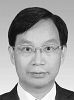 
汉阴县公安局长宁斌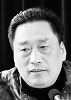 安康市政法委
地址：陕西省安康市香溪路27号
电话：0915-3288935
邮政编码：725000
安康市610办公室头目（政法委副书记）：程辉
安康市610办公室副头目：唐碧森安康市汉阴县政法委
地址：陕西省汉阴县和平街20号
电话：0915-5212945
邮编：725100
政法委书记：刘定东（男，汉族，1967年6月出生，陕西汉阴县人， 中央党校函授学院本科班经济管理专业毕业， 研究生文化程度）
政法委副书记：庞远学、唐继虎
政法委委员：宁斌（公安局长）、周根龙（法院院长）、万浩（检察院检察长）、郝友三（司法局局长）、鲁军、沈涛安康市汉阴县公安局
地址：陕西省汉阴县城关镇民主街112号
电话：0915-5212969
邮编：725100
县公安局局长：宁斌
政委：鲁军
副局长：谢传坤
政工室主任：冯友权安康市汉阴县检察院
地址：陕西省汉阴县城南新区泰和路
电话：0915-5212034
邮编：725100
检察长：万浩
副检察长：沈 霞、温汝洋、蔡东
纪检组长：沈兰新
检察委员会专职委员：张燕、兰本军
检察委员会委员：
黄晓松、刘兴群、朱红琴、刘军敏、王静、肖刚、殷小玉、谭小松、陈娟、罗先卫
检察长信箱 QQ：594063643@qq.com/594063643@qq.com
网上举报 QQ在线交流：1262155620
电话举报：0915-5212000安康市汉阴县法院
地址：陕西省汉阴县民主街112号
电话：0915--5212095
邮编：725100
法院院长：周根龙
副院长：秦汉旗、王英、孙建文
审判委员会专职委员：黄兰、贺勇
审判委员会委员：唐志刚
刑事审判庭庭长：李小杰
民事审判一庭庭长：阮仕琴
审判监督庭庭长：刘华
民事审判二庭庭长：张君
民事审判二庭副庭长：向千杰
行政审判庭庭长：郭康平
立案庭庭长：兰华群
陪审员：
欧定森、张立军、陈海滨、程丽、
张萍、韩开华、邱刚英、钟泽莲、
李远祥、罗依成、刘声庭、徐宏军、
李万菊、朱明成、赵刚强
平梁人民法庭庭长：郭斌
漩涡人民法庭庭长：徐升旭
汉阳人民法庭庭长：邹明胜
双河口人民法庭庭长：汪明
涧池人民法庭庭长：陈勇安康市汉阴县司法局
电话号码：0915-5212049
机构地址：陕西省汉阴县城关镇和平街21号
邮编：725100
县司法局局长：郝友三汉阴县委
地址：陕西省汉阴县和平街42号
电话：0915-212019
邮编：725100
县委书记 ：周永鑫
县委副书记：刘飞霞、张继盈
县委常委：
周永鑫、刘飞霞、张继盈、罗国才、黄邦平、
何友军、刘爱军、刘海峰、刘定东、刘占峰、
冯尚生、李宗山
县委办主任：李长国汉阴县政府
地址：陕西省汉阴县和平街39号
县长：刘飞霞
副县长：
罗国才、黄邦平、李宗山、宁斌、向诗兵、
马文艳、王铁、郑伦志、任宇
政府办主任：王侠军
县监察局局长：张晓斌
县民政局局长：沈涛
县审计局局长：钟华
县国土资源局局长：王侠军
县发展和改革局局长：沈汉文
县教育体育局局长：张小泉
县经济贸易局局长：喻胜全
县财政局局长：李成全
县人力资源和社会保障局局长：刘康明
县环境保护局局长：徐家保
县住房和城乡建设局局长：何江涛
县交通运输局局长：陈延安
县水利局局长：王良斌
县农林科技局局长：李超
县文广旅游局局长：张显斌
县卫生和计划生育局局长：陈前志
县市场监督管理局局长：武卫国
县安全生产监督管理局局长：连远丹汉阴县人大常委会
地址：陕西省汉阴县和平街39号
邮编：725100
主任 ： 孙勇
副主任 ： 谢继来、张德军、刘晓琴、庞清明
人大办主任：沈霞
副主任：黄爱华、柳传龙
后勤服务中心主任：陈炳华
工作人员：
沈勇、吴军、张勇、李欢、戴斌、
伍昆山、张恩琪、李小华、鲁健
教育科学文化卫生工作委员会
主任：沈雁杰
工作人员：凌金坭、李博
人事代表工作委员会
主任：彭进军
工作人员：李运吉、刘小娟、陈星
法制民政工作委员会
主任：冯志儒
工作人员：
谢小平、胡秀成、焦本乾、王小岩
财政经济工作委员会
主任：文毅
副主任：吴大印
工作人员：张成庚、牛志强、罗红侠
城镇建设与环境资源保护工作委员会
主任：吴宁波汉阴县政协
地址：陕西省汉阴县城关镇和平街24号
电话：0915-5212601
邮编：725100
主 席：史正林
副主席：王生林、符清野、廖灵君
主任：韩 丹
提案和民族宗教祖国统一委员会主任：石良
经济和人口资源环境委员会主任：黄莉
科学教育和文化卫生体育委员会主任：成胜利
文史和社会学习法制委员会主任：侯云萍汉阴县委党校
地址：陕西省汉阴县城关镇中堰村
电话：0915-5212457
邮编：725100陕西省安康市汉滨区国保大队队长：赵思林 13992516678
陕西省安康市汉滨区国保大队警察：邓 涛 18992593366
陕西省安康市汉滨区国保大队警察：一女警察附：安康市1、邮编统一为：725000
2、安康市迫害法轮功主要集中在汉滨区，汉滨区主要集中在新城办、老城办、江北办三个办事处。此处提供安康市和汉滨区及三个办事处政府机构地址及电话号码如下：安康市政府地址：陕西省安康市汉滨区育才路113号安康市政府联系电话：09153213721汉滨区政府地址：陕西省安康市汉滨区五星街38号汉滨区政府联系电话：09153202807汉滨区政府电子邮箱：hanbinleader@163.com
汉滨区新城办事处地址：陕西省安康市汉滨区西井街1号
汉滨区新城办事处联系电话：09153212256
汉滨区老城办事处地址：陕西省安康市汉滨区大北街67号
汉滨区老城办事处联系电话：09153263857
汉滨区江北办事处地址：陕西省安康市汉滨区江北办事处晏台村
汉滨区江北办事处联系电话：091533133873、安康市和汉滨区各级公检法司单位地址、电话号码及个人电话，
安康市政法委地址：陕西省安康市香溪路27号
安康市政法委联系电话：09153288935
安康市政法委电子信箱：akzfw@163.com
安康市市委610办公室地址：陕西省安康市汉滨区香溪路27号，
安康市市委610办公室联系人：邓良贤、李文昌
安康市市委610办公室陈辉电话：13992535898
安康市市委610办公室联系电话：09153288621
安康市公安局总值班室：09153213912安康市公安局指挥中心地址：安康市高新开发区大道中段安康市公安局指挥中心联系电话：09153237000安康市公安局政治部宣传科：09153181117
安康市公安局纪检监察室：09153208083
安康市公安局督察支队：09153181150
安康市公安局治安拘留所地址：陕西省安康市汉滨区江北办刘家沟
安康市公安局治安拘留所联系电话：09153213146安康市检察院地址：陕西省安康市汉滨区西大街8号安康市检察院联系电话：09153213415安康市法院地址：陕西省安康市汉滨区安悦街62号安康市法院联系电话：09153213229安康市中级法院地址：陕西省安康市汉滨黄沟路三桥头安康市中级法院办公室电话：09153213500安康市司法局地址：陕西省安康市巴山路175
安康市司法局联系电话：09158168961
汉滨区政法委地址：陕西省安康市汉滨区五星街38号
汉滨区政法委联系电话：09153213440汉滨区政法委电子信箱：hbzfw@163.com汉滨区社会治安综合治理委员会地址：陕西省安康市汉滨区五星街23号
汉滨区社会治安综合治理委员会联系电话：09153212802
汉滨区610主任张逢涛：手机15109156385　座机09153227610
汉滨区610副主任唐祖斌：座机：09153212837
汉滨区国保大队赵思林：手机13992516678
汉滨区国保大队吴新生：手机13909152351
汉滨区国保大队王锦军（司机）：手机13909153016
汉滨区公安局地址：陕西省安康市五星街
汉滨区公安局局长邱祖满电话：13709158928
汉滨区公安局联系电话：09153239043
办公室联系电话：09153213217
汉滨区公安局督察大队：09153211847
汉滨区公安局刑警大队；09153213562
汉滨区公安局治安大队；09153226201
汉滨区高新分区公安分局地址：陕西省安康市汉滨区钻石中路南口
汉滨区高新分区公安分局彭学军：手机13619159666
汉滨区高新分区公安分局总值班室联系电话：09158196110
汉滨区高新分区公安分局政办室联系电话：09158196158
汉滨区高新分区公安分局督察大队联系电话：09158196126
汉滨区高新分区公安分局治安大队联系电话：09158196113
汉滨区高新分区公安分局法制科联系电话：09158196103
汉滨分局行政拘留所地址：汉滨分局行政拘留所联系电话：汉滨区检察院电话：09153363611汉滨区检察院举报电话：09153232000汉滨区检察院网上举报邮箱：hbjc3232000@126.com汉滨区法院地址：陕西省安康市汉滨区大桥北路96号汉滨区法院联系电话：09153310063汉滨区法院传真电话：09153310063汉滨区法院院长信箱：akhbqfy_mygt@chinacourt.org汉滨区法院投稿信箱：1920004599@qq.com汉滨区法院民意沟通信箱：akhbqfy_mygt@chinacourt.org汉滨区法院官方微信号：akshbqrmfy汉滨区司法局地址：陕西省安康市汉滨区兴安中路64号
汉滨区司法局联系电话：09153229148
汉滨区看守所地址：陕西省安康市汉滨区寇家沟村二组
汉滨区看守所联系电话：09153316811
汉滨区新城派出所地址：陕西省安康汉滨区香溪路10号，
汉滨区新城派出所联系电话：09153213474
汉滨区城郊派出所地址：陕西省安康市汉滨区巴山东路10号
汉滨区城郊派出所联系电话：09153110653
汉滨区东城派出所地址：陕西省安康市湖滨区小北街
汉滨区东城派出所联系电话；09153213980
汉滨区西城派出所地址：陕西省安康市西大街
汉滨区西城派出所联系电话：091532652064、安康市和汉滨区教育系统及罗长云供职学校的地址和联系电话：
安康市教体局地址：陕西省安康市汉滨区育才路113号
安康市教体局联系电话：09153212432
汉滨区教体局地址：陕西省安康市汉滨区五星街127号
汉滨区教体局联系电话：09153213545
汉滨高级中学地址：陕西省安康市汉滨区五星街61号
汉滨高级中学联系电话：09153209492商洛、商洛市委政法委员会
地址：商洛市商州区民主路市行政中心大楼　邮编：726000
电话：0914-2335149 电子邮箱：slzfwz@163.com
政法委书记：朱崇和
副书记、市综治办主任：段永康
副书记：程虎
市委维稳办副主任：王健
市委政法委政治部主任：赵亮
市法学会秘书长：熊兴焰
市综治办副主任：邹宇商洛市信访局
地址：商州区民主路社保大厦2号楼
邮编：726000 联系电话：0914-2312006 传 真：0914-2312006
杜书华：局长。电话：0914-2310655。
常永利：副局长。电话：0914-2318558。
王常红：副局长。电话：0914-2319108。
张昌毅：纪检组长。电话：0914-2319008。
党才奎：副局长。电话：0914-2368969。
王德平：副县级信访督察专员。电话：0914-2310925。
吴宏伟：调研员。电话：0914-2313502。
张学斌：市群众来访接待中心主任。电话：0914-2313590。
局办公室：负责人：陈黎霞 联系电话：0914-2312006
综合科：负责人：张庆华 联系电话：0914-2319625
来访接待科：负责人：王鹏志 联系电话：0914-2311091
督查室：负责人：周俊 联系电话：0914-2315040
投诉受理办公室：负责人：李晓霞 联系电话：0914-2987202
监察室：负责人：江亚莉 联系电话：0914-2310393
商洛市群众来访接待中心负 责 人：张学斌 联系电话：0914-2312875商洛市公安局
地址：陕西省商洛市迎宾大道1号
联系电话：0914-2953230 警务公开邮箱：2842493782@qq.com雷 雨
（市政府副市长、市公安局党委书记、局长）赵黎军（市公安局党委委员、副局长）
常建荣（市公安局副局长）分管国保支队
乔凤鸣（市公安局副局长）
赵念强（市公安局副局长）
樊永生（市公安局交警支队支队长）
李 民（市公安局纪委书记）
赵国荣（市公安局政治部主任）
刘波涛（市公安局党委办主任）
1、政治部
主 任：赵国荣 0914-2335126
副主任：杜书文（兼） 0914-2335010
（1）人事科
科 长：舒 军 0914-2386924
副科长：宋晓丽 0914-2386924
（2）组织教育科
科 长：杜书文 0914-2335010
副科长：李 雯 0914-2335010
（3）宣传科
科 长：张 驰 0914-2982567
副科长：王 丹 0914-2390847
2、党委办公室
主 任：刘波涛 0914-2391138
副主任：魏学锋 0914-2335029
3、办公室（档案室）
主 任：李小军 0914-2986015
副主任：寇 语
柳卫建
4、警务督察支队
支 队 长：刘占民 0914-2335059
教 导 员：陈 宇 0914-2335059
5、法制支队
支 队 长 ：张 力 0914-2398024
教 导 员 ：孙 俊0914-2398024
副支队长：谢 强 0914-2398024
6、出入境管理处
处 长：朱涛 0914-2398045
副处长：刘赫澄
7、信息通信科（信息中心）
科 长：倪 敏 0914-2327050
副科长：叶 飞 0914-2327050
8、警务保障处
处 长：印海鹏 0914-2335082
副处长：王 星 0914-2333912
9、信访室
主任：殷书寿 0914-2333871
副主任：王 建 0914-2333871
10、审计室
主 任：王 梅 0914-2386147商洛市人民警察培训学校
校 长：张全槽 0914-2399842
教导员：李书田
商洛市公安局机关事务管理所
所 长：刘 斌 0914-2391108
副所长：孙建民 0914-2391108商洛市司法局
电子邮箱：shangluosf@163.com 值班电话：0914-2335520
联系地址：陕西省商洛市民主路1号商洛市司法局 邮编：726000
局长李益平
调研员陈知武
副局长李伯英
纪检组长胡增灵
副局长李学哲
依法治市办副主任王治才
调研员刘光波
副调研员孙平商洛市法律援助中心：
地址：商洛市人民路原政协院内 邮编：726000
办公电话：0914-2986540 法律援助中心 主任：牛小念
公证律师科联系电话：0914-2335520
监察室联系电话：0914-2381152商洛市检察院地址：陕西省商洛市商州区通江路西路中段
电话：0914-2322469
商洛市检察院副检察长毛朝霞
副检察长、公诉部部长赵勇
刘向东，男，汉族，1970年4月出生，陕西清涧人，2017年2月当商洛市检察院检察长。商洛市中级法院电话：0914-2386538邮编：726000违法违纪举报电话：0914-2323011
院长信箱：slzy_mygt@chinacourt.org
黄东斌，男，汉族，1962年12月出生，陕西清涧人，2017年2月当商洛市中级法院院长。
副院长：方学民，汉族，生于1963年2月，陕西洛南人。
副院长：宋涛，男，汉族，生于1966年12月，陕西山阳人。
纪检组组长：周晓军，男，汉族，生于1965年10月，陕西丹凤人。
副院长：殷本明，男，汉族，生于1964年1月，陕西洛南人。
副院长：陈彩喜，男，汉族，生于1965年5月，陕西山阳人。
执行局局长：陈浩明，男，汉族，生于1961年1月，陕西商州人。
政治部主任：王金林，男，汉族，生于1972年11月，陕西丹凤人。县委常委、政法委书记：王博
政法委副书记、维稳办主任：孔祥明
政法委副书记：宋登魁
政法委 0914-4321303
县委办公室 0914-4321271
县人大办公室 0914-4321867
县政府办公室 0914-4321643
县政协办公室 0914-4321682
县纪委 0914-4321269
检察院 0914-4321289
司法局 0914-4321793
交警大队 0914-4321436
消防大队 0914-4343913
营盘派出所 0914-4281701
干佑派出所 0914-4321667
下梁派出所 0914-4321053
石瓮派出所 0914-4329136
小岭派出所 0914-4560456
凤镇派出所 0914-4261345
杏坪派出所 0914-4579216
红岩寺派出所 0914-4171243
曹坪派出所 0914-4488519
蔡玉窑派出所 0914-4474459
瓦房口派出所 0914-4176485
柞水县城邮政编码：711400柞水县国保大队：大队长 郭淑琴 13991456158柞水县公安局：
电话：0914-4321420
0914-4341924
0914-4323230
局长：刘丹峰
政委：屈亚龙
副局长：邓世新
副局长：郑洲
副局长：王海浪
国保大队 队长：郭淑琴
刑警大队 队长：党平德
巡特警大队队长：樊德锋
治安大队值班 0914-4343695
纪检、督察室 0914-4343953
巡特警大队 0914-4343653
指挥中心 0914-4321430纪检督察室（主任）周丹 13992487199
宋海燕 15929659600
郝立飞 13259186777
法制大队（主任）党虎13991501237
（副指导员）李巧珍 13992447828
金郁熙 18710697736
柯袼13992435628
程良娅 18791152910
王淼18391934599
李豆 18691426958
治安大队 （大队长）汪义军 15091561056
（教导员）陈绯 13991419667
（副大队长）阮忠斌 13991498885
（户政中队长）韩金燕 15891379556
（经文保中队长）卢婷 13468737688
警务保障室 （主任）孟远凌 13991480606
瞿杨 13991441013
代伟18729147866/15619997707
主任科员汪斌超 13759610222
何孝秦 13991502233
李文武 15991406269
袁晓军 13991419990
蔡小利 13299149666
徐军 13992472510榆林、延安